Warriors Roleplay between me and friendsPart 2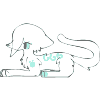 unicornsrockPosted 1 year agoMistyflower:what is it Daftpunk?Delete Comment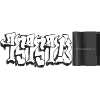 pspsp13Posted 1 year agoDaftpunk:my Kits hurt more then ever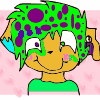 squeakerPosted 1 year agoLeafkit: is curious enough to try to read her mindDelete Commentpspsp13Posted 1 year agoDaftpunk:thinks:man my kits are kicking harder them ever and this hurtssqueakerPosted 1 year agoLeafkit: accedently says maybe you should go into the med. Cat denDelete Commentpspsp13Posted 1 year agoDaftpunk:huh?what?unicornsrockPosted 1 year agoMistyflower:hmmm...Delete Commentpspsp13Posted 1 year agoDaftpunk:curls tail around her bellysqueakerPosted 1 year agoLeafkit: what I meant was....you look um....Pale...yeah pale!Delete Commentpspsp13Posted 1 year agoDaftpunk:but it's raining and i get a normal amount of sun every daysqueakerPosted 1 year agoLeafkit: mutters to self no one even try's to listen to kits anymoreDelete Commentpspsp13Posted 1 year agoDaftpunk:patting her bellyunicornsrockPosted 1 year agoMistyflower:they're going to come VERY soon!Delete Commentpspsp13Posted 1 year agoDaftpunk:how soon?unicornsrockPosted 1 year agoMistyflower:I can't tell...but, if they're that painful, I'd guess soonDelete Commentpspsp13Posted 1 year ago(i'm not letting medicinecats hate kits anymore*squeakerPosted 1 year agoLeafkit: rambling quietly to herselfDelete Commentpspsp13Posted 1 year agoTalonear:are you ok?squeakerPosted 1 year agowoops himself stupid iPodReply to Comment Delete CommentsqueakerPosted 1 year agoLeafkit: yes i am! im perfectly fine! continues to mumble and grumbleDelete Commentpspsp13Posted 1 year agoTalonear:okunicornsrockPosted 1 year ago(I know...Mistyflower's not gonna have any more kits :P)Delete Commentpspsp13Posted 1 year ago(ok...way to many kits being born...who's the last cat that's going to kit?)squeakerPosted 1 year agoLeafkit: suddenly slumps into the corner quietly and trys soo hard not to lisen to any ones thougts his wiskers are quivering and so is his tailDelete Commentpspsp13Posted 1 year agoTalonear:watchesunicornsrockPosted 1 year agoshrug i muddoReply to Comment Delete CommentunicornsrockPosted 1 year agocrap! it posted before I could finish!


you should kill all the warriors you don't like or don't pay attention to.Delete Commentpspsp13Posted 1 year agoO0O ARE YOU NUTS I CANT LEAVE THEM DEAD I NEED THEM!squeakerPosted 1 year agoLeafkit: thinks im not gonna listen to the kits nope nope nope!! is still quiveringDelete Commentpspsp13Posted 1 year agoDaftpunk:gives a large yowl of painsqueakerPosted 1 year agoLeafkit: shudders and gaspsDelete Commentpspsp13Posted 1 year agoDaftpunk:YOU DANG KITS THAT HURT!squeakerPosted 1 year agoLeafkit: n-no they just needed to stretch...they love you and are trying not to hurt y-you...oops! *covers mouthDelete Commentpspsp13Posted 1 year agoDaftpunk:looks uph-how do you know t-that?squeakerPosted 1 year agoLeafkit: eyes widen no reason! runs out off the nursery to hide in a clan camp bushDelete Commentpspsp13Posted 1 year agoDaftpunk:huh?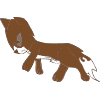 KOTBPosted 1 year agoDuskkit:lays out side of camp under a tree looking at the riverDelete Commentpspsp13Posted 1 year agoDovepaw:weepingKOTBPosted 1 year agoDuskkit:?Delete Commentpspsp13Posted 1 year agoDovepaw:cryingsqueakerPosted 1 year agoLeafkit: shuddering in the bush and mumbles to self n-no! how c-could i l-let the s-secret Jump off m-my tounge!?


Sweetkit: talking to a frog hello sirDelete Commentpspsp13Posted 1 year agoDaftpunk:watching her kits kick inside hersqueakerPosted 1 year agoLeafkit: h-how could I?Delete Commentpspsp13Posted 1 year agoDaftpunk:sighswhat do guys want?squeakerPosted 1 year agoLeafkit: trying not to awnserDelete Commentpspsp13Posted 1 year agoDaftpunk:upsetsqueakerPosted 1 year agoLeaflit: gives up amd lets the voices flow throough his mindDelete Commentpspsp13Posted 1 year agoDaftpunk:curls upsqueakerPosted 1 year agoMousepelt: sleepingDelete Commentpspsp13Posted 1 year agoNightfur:awakesqueakerPosted 1 year agoLeafkit: climbs out of the bushes and blockes the thoughts out againDelete Commentpspsp13Posted 1 year agoDaftpunk:asleep
Talonear:worried about DaftpunksqueakerPosted 1 year agoLeafkit: sighs and pads to Nightfur hey da?Delete Commentpspsp13Posted 1 year agoNightfur:yeah what is it?squeakerPosted 1 year agoLeafkit: am i sc....when will we be apprentices?Delete Commentpspsp13Posted 1 year agoNightfur:you guys are 5 moonssqueakerPosted 1 year agoTreekit: hears that and is suddenly mad gets up and walks to violetstars den
Leafkit: yes!Reply to Comment Delete Comment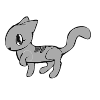 WillowfrostPosted 1 year agoHawkwing: pokes head into nursery are you okay daftpunk?Delete Commentpspsp13Posted 1 year agoDaftpunk:looks up hiding the pain in her eyesuh,y-yeah i'm ok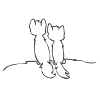 FrostlightPosted 1 year agoduskkit: daftpunk? you okay?Delete Commentpspsp13Posted 1 year agoDaftpunk:sniffsyeah...yeah i'm ok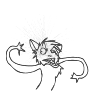 KimikohPosted 1 year agoRavenflight: Who's helping with the kitting??Delete Commentpspsp13Posted 1 year agoDaftpunk:curls in a ballKimikohPosted 1 year agoRavenflight: Um, well? Or IS tthere any kits?Delete Commentpspsp13Posted 1 year agoDaftpunk:what do you mean"IS there any kits"OF COURSE THERES KITS YOU FURBRAINFrostlightPosted 1 year agoduskkit: when am i an apprentice?Delete Commentpspsp13Posted 1 year agoDaftpunk:annoyedhow would i knowFrostlightPosted 1 year agoduskkit: i dont know!!!!!!!! says it kinda yellingly like they did something wrongDelete Commentpspsp13Posted 1 year agoDaftpunk:curled upKimikohPosted 1 year agoRavenflight: WELL I CAN'T HELP THAT I'M BLINDDelete Commentpspsp13Posted 1 year agoDaftpunk:*i didn't know you where blindFrostlightPosted 1 year agoduskkit: -A-Reply to Comment Delete Commentpspsp13Posted 1 year agog2gDelete CommentKimikohPosted 1 year agoRavenfilight: WUT NOWReply to Comment Delete CommentunicornsrockPosted 1 year agoMistyflower:thinks:she's just Ms. Moodswing!Delete Commentpspsp13Posted 1 year agoDaftpunk:curled up asleepunicornsrockPosted 1 year agoMistyflower:humming a random songDelete Commentpspsp13Posted 1 year agoDaftpunk:looks up yawningunicornsrockPosted 1 year agoMistyflower:hai DaftpunkDelete Commentpspsp13Posted 1 year agoDaftpunk:says tiredlyhiunicornsrockPosted 1 year agoMistyflower:tired?Delete Commentpspsp13Posted 1 year agoDaftpunk:yawnsyeah...i couldn't get a lick of sleep at all last night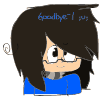 bleepbloopPosted 1 year agoOrangesplah:still out with Redwing im tired now.. lays down what'cha wanna do? rubbing back on the ground :3Delete Commentpspsp13Posted 1 year agoRedwing:i dont know,the moons out,the stars are shining,your fur looks beautiful when the moon light hits itunicornsrockPosted 1 year agoMistyflower:sympathetic poor thing. Kits kicking harder?Delete Commentpspsp13Posted 1 year agoDaftpunk:nodsunicornsrockPosted 1 year agoMistyflower:gives more windflower shoots It'll help.Delete Commentpspsp13Posted 1 year agoDaftpunk:refusesi'm to tired to take thosebleepbloopPosted 1 year agoOrangesplash:purrs thanks eating a cookie she found in a 2leg garbage canDelete Commentpspsp13Posted 1 year agoRedwing:purs smilingyour welcome,what are you eating?bleepbloopPosted 1 year agoOrangesplash: a cookie i found in 2leg trashDelete Commentpspsp13Posted 1 year agoRedwing:a cookiebleepbloopPosted 1 year agoOrangesplash:mmhmm. gets up and start cleaning fur o....k....finishDelete Commentpspsp13Posted 1 year agoRedwing:starring at Orangesplash's beautybleepbloopPosted 1 year agoOrangesplash:starts making the horsey noises :T doodee do do....feeling awkward hm hm do de da de do dum....Delete Commentpspsp13Posted 1 year agoRedwing:slowly getting closer to Orangesplashare you ok?bleepbloopPosted 1 year agoOrangesplash:looks down y-yes fine....Delete Commentpspsp13Posted 1 year agoRedwing:you sure?twins tail with hersbleepbloopPosted 1 year agoOrangesplash:tries to twine tails but her tail is a nub T_T* yes im sureDelete Commentpspsp13Posted 1 year agoRedwing:licks her checksbleepbloopPosted 1 year agoOrangesplash:fakes a smile...sighsDelete Commentpspsp13Posted 1 year agoRedwing:licks her earbleepbloopPosted 1 year agoOrangesplash:purrs...licks his cheekDelete Commentpspsp13Posted 1 year agoRedwing:purrsbleepbloopPosted 1 year agoOrangesplash:let sleep here tonight lays downDelete Commentpspsp13Posted 1 year agoRedwing:ok Orangesplash^^pursas long as i'm here with youbleepbloopPosted 1 year agoOrangesplash:making a nest it's cold fluffs furDelete Commentpspsp13Posted 1 year agoRedwing:thinks:should i?bleepbloopPosted 1 year agoOranhesplash:waiting for him to lay down next to her .....Delete Commentpspsp13Posted 1 year agoRedwing:lies down next to herbleepbloopPosted 1 year agoOrangesplash:lays head on his backDelete Commentpspsp13Posted 1 year agoRedwing:licks her ear then looks at the skybleepbloopPosted 1 year agoOrangesplash:smells Deathclan n Birdclan do you scent anything-weird?Delete Commentpspsp13Posted 1 year agoRedwing:yeah i do....let go check it outbleepbloopPosted 1 year agoOrangesplash:k climbs a tree...hisses i see a group of cats!Delete Commentpspsp13Posted 1 year agoRedwing:who are they?bleepbloopPosted 1 year agoOrangesplash: bird AND deathclan jumps down what are you doing here?Delete Commentpspsp13Posted 1 year agoRedwing:shutteredoh great...
Hillstar:glares at Orangesplash
Onestar:ignore her Hillstar
Hillstar:shoots her a glance & glares at Redwing
Redwing:trys not to show fearbleepbloopPosted 1 year agoOrangesplash:looks at hillstar got a staring problem?Delete Commentpspsp13Posted 1 year agoHillstar:you ignoramus
Blackpaw:scared a little
Redwing:whispers:come on Orangesplash we have to warn the clan!bleepbloopPosted 1 year agoOrangesplash:whisper back:go on ill hold them back leave Raveclan territory-NOW! sees Blackpaw please leave! i dont wanna fight!Delete Commentpspsp13Posted 1 year agoRedwing:nods and secretly goes back to the clan
Onestar:not untill i get my kitshissesbleepbloopPosted 1 year agoOrangesplash:shakes head and laughs i still dont see how Talonear once LOVED you!Delete Commentpspsp13Posted 1 year agoOnestar:laughs,then get seriousshe didn'tgives a evil smilebleepbloopPosted 1 year agoOrangesplash:0_e"" gags perv....Delete Commentpspsp13Posted 1 year agoFeathertail:hisseswhat do you want Onestar?
Fogwave,Stoneflight,Dawningtail:showing teeth and hissing
Redwing:next to Violetstar
Onestar:oh hello brother
Feathertail:hisses
Violetstar:Onestar you furbrained idiot what do you want from us?
Onestar:i want my kits back and i'm not leving with out them!Violetstar,or should i say Fluffy!
Violetstar:hisses&spatsyour not getting them and how did you know about that?!?bleepbloopPosted 1 year agoOrangesplash:gets closer to redwing fluffy?Delete Commentpspsp13Posted 1 year agoRedwing:shruggs
Violetstar:embarrassed a littleOnestar go home now and no one gets hurt
Hillstar:not until Onestar recives Dustpaw,Dovepaw,and Greypaw
Dawningtail:hissesyou cant have them!
Onestar:your last chance Violetstar give them to me and nobody gets hurtsheads claws
Violetstar:never will you take these kits
Onestar:you leave me no choice but to take them by fource Fluffly,Deathclan attack
Hillstar:Birdclan attack!
Violetstar:Raveclan attack!
Blackpaw:backs up in a bush
Dawningtail:aiming for Hillstars faceunicornsrockPosted 1 year agoFlowermist:hissing
Darkshade:looking confientReply to Comment Delete CommentbleepbloopPosted 1 year agoOrangesplash:jumps at Onestar... eyes glow scarletDelete Commentpspsp13Posted 1 year agoOnestar:hissingunicornsrockPosted 1 year agoDarkshade:eyes glow unnatually scarlet...evil grinReply to Comment Delete CommentWillowfrostPosted 1 year agoHawkwing: lays next to d-punk can't sleep, huh?Delete Commentpspsp13Posted 1 year agoDaftpunk:
8tiredyeahyawns* at least the kits are asleep nowbleepbloopPosted 1 year agoOrangesplash:claws at 1stars face your never getting them! eyes glow bloody redDelete Commentpspsp13Posted 1 year agoOnestar:bites Orangesplashes neck and fourses her wait off of him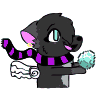 WolfehtacoPosted 1 year agoFoxkit: Looking for Violetstar, is near battle, suddenly hears yowling, pokes through bushes and nearly faints. Holy- looks at everyone, reconizes Onestar and face turns white. Oh.. Oh no.. Backs up, shivering, making bush rustle. (Onestar looks like the cat that murdered their family >w<)Delete Commentpspsp13Posted 1 year agoOnestar:notices bush rustling,pads tward the bush hissing
Dawningtail:leaps out with Stoneflight&Fogwave growling&hissingWolfehtacoPosted 1 year agoHOLY CRAP Look at the views O_ODelete Commentpspsp13Posted 1 year agoi see thatWolfehtacoPosted 1 year agoFoxkit: Ears fold back, shrinks self and looks tiny (Lol tommorow they'll be apprentices)Delete Commentpspsp13Posted 1 year agoOnestar:attackes Dawningtail
Fogwave:leaps grabbing Onestar's neck and yanking him off of Dawningtail
Stoneflight:bitting onestar's chestWolfehtacoPosted 1 year agoFoxkit: Runs up, paws Onestar's flank making no progress, realizes doesnt have claws unsheated, makes =.=)( face and unseathes them then rips up his flank angrily and violently

(Lol anger issues*Delete Commentpspsp13Posted 1 year agoOnestar:hissing in pain
Fogwave:lets go of him noticing he's loosing too much blood
Onestar:quickly snatches Foxkit taking him hostage
Stoneflight:watches Onestar angerly
Dawningtail:worried about Foxkit
Fogwave:signaling his sisters with his tail glaring at OnestarWolfehtacoPosted 1 year agoFoxkit: Flails hissing and spitting such words his mother would of made him eat a bar of soap if he was human Let me go you dirty flea-bag!Delete Commentpspsp13Posted 1 year agoOnestar:not until i get what i want
Fogwave:backs into a tree knocking it forward
Onestar:what the?turns around seeing the tree falling almost on him,Drops Foxkit and runs near a cliff with rushing water at the bottom
Stoneflight:races after Onestar
Dawningtail:rescues Foxkit and plases him near a bush chasing after Fogwave thats chasing after OnestarWolfehtacoPosted 1 year agoFoxkit: Frowns, sits down grumpily, hears owl hoot, jumps and runs after the otherDelete Commentpspsp13Posted 1 year agoOnestar:trapped
Fogwave:hissing
Dawningtail:flexes claws
Stoneflight:whips tails angerlyWolfehtacoPosted 1 year ago*others

gtg >:( SrryDelete Commentpspsp13Posted 1 year agokkbleepbloopPosted 1 year agoOrangesplash:trying not to pass out from blood loss when Onestar bit her...getting dizzyDelete Commentpspsp13Posted 1 year agoRedwing:Orangesplash,are you ok?!unicornsrockPosted 1 year agoFlowermist:nervous, jumps at HillstarDelete Commentpspsp13Posted 1 year agoHillstar:doges her and bites her neck,not letting gobleepbloopPosted 1 year agoOrangesplash:moans onestar bit my neck.... faints from losing so much bloodDelete Commentpspsp13Posted 1 year agoRedwing:Orangesplash?!WolfehtacoPosted 1 year agoFoxkit: Hisses with them, stands next to Fogwave, fluffs up fur still hissingDelete Commentpspsp13Posted 1 year agoOnestar:creeps closer toward a nearest escape root
Fogwave:bounds over hissing in front of himunicornsrockPosted 1 year agoFlowermist:Ahh! falls to the groundDelete Commentpspsp13Posted 1 year agoHillstar:holding on tighter to her neck
Chromejump:leaps pulling Hillstar off of Flowermist
Icepaw:fighting a random apprentice that made fun of her looksunicornsrockPosted 1 year agoFlowermist:makes a gurgle sound and is bleeding from her neck
Suntail:snarling at the apprenticeDelete Commentpspsp13Posted 1 year agoSilverpaw:hisses @ Suntail
Icepaw:gets ready to ponce on Silverpaw's tailbleepbloopPosted 1 year agoOrangesplash: x.x" breathing slows.... blood is gush out of throat

Shadowkit:Talonear? is daddy at the battle?Delete Commentpspsp13Posted 1 year agoRedwing:picks up Orangesplash,taking her back to camp safely
Talonear:yeah i saw him leave with the othersunicornsrockPosted 1 year agoFlowermist:hissing for dear life
Suntail:jumps at her
Dovekit:the trees aren't very happy...Delete Commentpspsp13Posted 1 year agoChromejump:lets go of Hillstar cause she's lost a life
Silverpaw:scratches Suntails FacebleepbloopPosted 1 year agoOrangesplash:hanging in his jaw limp

Shadowkit: 0[]0" no! he could be killed!!Delete Commentpspsp13Posted 1 year agoRedwing:almost at the clan entrance
Talonear:i known your father ever since he was a kit,the only thing that he fears is a river ShadowkitbleepbloopPosted 1 year agoOrangesplash:twitches and whispers G-grasspaw...?

Shadowkit: >:T well STILL!
Icewing:licks his cheek he'll be okay i've fought many battles and look-im here your father is a strong brave catDelete Commentpspsp13Posted 1 year agoRedwing:worriedjust hang in there Orangesplash were almost back at the clan
Talonear:thinks back to when they were den matesbleepbloopPosted 1 year agoOrangesplash:muttering quietly take me with you Grasspaw... coughs with mom and dad...
Shadowkit:sniffs i smell Redwing n Orangesplash-one of them are dying!
Icewing: o0o < !Delete Commentpspsp13Posted 1 year agoStormfrost:alert
Flowertunnle:Stormfrost!
Stormfrost:i'm on itruns to Redwingwhat happened
Redwing:Onestar,thats what
Stormfrost:come on,before she.....it's to late to do anything
Redwing:okquickly follows Stormfrost&
Talonear:oh thats not goodwatches both of them race in to the medicinecats den*bleepbloopPosted 1 year agoOrangesplsh:moans
Shadowkit:let me go help! starts running
Icewing:catches his tail oh no you dontDelete Commentpspsp13Posted 1 year agoStormfrost:looking for the right herbs& is fast about it
Redwing:just hang in there Orangesplash
Phantomtail:racing in the clan with a torn ear& a few scratches,followed by Strippedclaw
Stormfrost:places Orangesplashes head in a position that he can see her woundyeah it's pretty bad from the looks of itplaces some wet moss to get rid of most of the bloodbleepbloopPosted 1 year agoOrangesplash: I_- struggles to speak i-ill tr-try...
Icewing:walks in med. den is she okay?Delete Commentpspsp13Posted 1 year agoRedwing:places his head down by hers
Phantomtail:Or-Sis?
Stormfrost:yeah she'll be fine,but her cut is pretty deepplaces a stingy put on her wound then places the wet moos over it againbleepbloopPosted 1 year agoOrangesplash:starts dozing
Icewing:puts muzzle on orangesplash's flank hang in there...Delete Commentpspsp13Posted 1 year ago(wow the mountain air makes me have bad spelling)
Stormfrost:places cobwebs over the the bit marks,then a sticky purple substance over the cobwebs to keep it in place
Pantomtail:watches helplessly
Redwing:scared&prays to starclanbleepbloopPosted 1 year agoOrangesplash:twitches
Icewing:nervousDelete Commentpspsp13Posted 1 year agoStormfrost:finishes placing on the purple sticky stuffit up to Starclan if she stays or leaves nowlooking for a leaf to wipe his paws withbleepbloopPosted 1 year agoOrangesplash:erk...Delete Commentpspsp13Posted 1 year agoRedwing:licks her cheekbleepbloopPosted 1 year agoOrangesplash:breathing slowerDelete Commentpspsp13Posted 1 year agoPhantomtail:walks out upset
Strippedclaw:Phantomtail?follows his sister
Redwing:sighs
Stormfrost:thinks:were the H311 is a dang leaf...oh wait,Patients first then your self...bleepbloopPosted 1 year agoOrangesplash:asleepDelete Commentpspsp13Posted 1 year agoStormfrost:still looking for a leaf
hals of the alive cats:comes in with heads held low,mostly tired
Violetstar:flopped down out side her den
SnowstrormandPhantomclaw:passed out as soon as they got in the clan
Dawningtail:sad
Stoneflight:paws achebleepbloopPosted 1 year agoShadowkit:runs out the nursery daddy!!Delete Commentpspsp13Posted 1 year agoPhantomclaw:opens eyeshey Shadowkitjerks as he slightly remembers all 3 of his sisters getting killed in front of his eyesbleepbloopPosted 1 year agogtg ;n;Delete Commentpspsp13Posted 1 year agokk bye =(bleepbloopPosted 1 year agoShadowkit:why is everyone so sad?Delete Commentpspsp13Posted 1 year agoSnowstorm:to...many...cats,killed,slaughtered,missing,and injured
Dawningtail:starts crying cause Onestar dragged Fogwave with him over the cliff in the riverunicornsrockPosted 1 year agoFlowermist:thanks!
Shadowclaw:hisses in s-tail's ear we will meet again, my brother. fades into shadows
Suntail:o0o"Delete Commentpspsp13Posted 1 year agoChromejump:nods as a reply
Icepaw:>.>"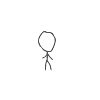 gumballPosted 1 year agoSnowfeather: ugh so many hurt catsDelete Commentpspsp13Posted 1 year agoStormfrost:and note most of them are deadbleepbloopPosted 1 year agoIcewing:tries to comfort Stoneflight and Dawnningtail your brother died bravely he died fighting for his clan.

Shadowkit:heard snoowstorm w-who died?Delete Commentpspsp13Posted 1 year agoDawningtail:trys to speak without chocking back on tears
Stoneflight:but Fogwave cant be dead...

Snowstorm:half of this clanbleepbloopPosted 1 year agoIcewing: i remember when he was an apprentice he loved swimming so theres a chance he could be alive

Shadowkit:im glad it wasn't you big sistr and big brother! digs nose into phantomclaw's furDelete Commentpspsp13Posted 1 year agoDawningtail:yeah we did love swimming
Phantomclaw:Shadowkit...your aunts(my sisters)are all gone...to starclanbleepbloopPosted 1 year agoShadowkit:there..dead?! that can't be true! they were strong-they seemed invinceable!Delete Commentpspsp13Posted 1 year agoPhantomclaw:yeah but they tryed there best to fight them off,but the enemy was strongerbleepbloopPosted 1 year agoShadowkit:b-ut i wanted to have a staring contest with fireflytail! tears fill in eyesdaddy didn't you try to help?Delete Commentpspsp13Posted 1 year agoPhantomclaw:of course i tried Shadowkit,Snowstorm tried as well but...they over powered usunicornsrockPosted 1 year agoSuntail:presses nose into her furDelete Commentpspsp13Posted 1 year agoIcepaw:licks her brothers limp cold bodyg-good bye...DarkpawbleepbloopPosted 1 year agoShadowkit:gets sad i never got to really get to know them... presses muzzle into his chest furDelete Commentpspsp13Posted 1 year agoPhantomclaw:you'll get to meet them oneday Shadowkit
Snowstorm:yeah you'll get to meet them oneday,maybe in your dreams,or they'll give you signs that there still aroundunicornsrockPosted 1 year agoSuntail:looks sad when you become a warrior, make him proud. He'll want you to. thinks:and that won't be to long from now.Delete Commentpspsp13Posted 1 year agoIcepaw:yeah he wouldlooks up at Suntailthanks SuntailbleepbloopPosted 1 year agoShadowkit:brightens im gonna be a med. cat apprentice-so i'll see them at the moonstone!Delete Commentpspsp13Posted 1 year agoPhantomclaw:licks Shadowkit's earyou'll be the best medicine cat out thereunicornsrockPosted 1 year agoSuntail: your welcome. picks up Darkpaw by the scruff We better get him back to camp, It's getting dark.Delete Commentpspsp13Posted 1 year agoIcepaw:what about the other fallen cats?bleepbloopPosted 1 year agoShadowkit:even better then Ravenflight? cause he's a blind med. cat so is mistyflowerDelete Commentpspsp13Posted 1 year agoPhantomclaw:you'll be great no matter what Shadowkit...just try to stay away from your uncles advice okunicornsrockPosted 1 year agoSuntail:I can only carry Darkpaw right now because he's a pretty big apprentice. Can you carry someone?Delete Commentpspsp13Posted 1 year agoIcepaw:i'll trygose and tries to pick up DaisyfurbleepbloopPosted 1 year agoShadowkit:kDelete Commentpspsp13Posted 1 year agoPhantomclaw:speaking of Stormfrost,he's be very busy lat-(blocked off from Daftpunks yowling*
Snowstorm:whats up with her?unicornsrockPosted 1 year agoSuntail:brings Darkpaw to camp slowlyDelete Commentpspsp13Posted 1 year agoIcepaw:dragging Daisyfurman...she's heavyunicornsrockPosted 1 year agoMistyflower:goes to Daftpunk hey what's up wif you? o3o

Suntail:yeah I know. has Darkpaw in campDelete Commentpspsp13Posted 1 year agoDaftpunk:panting really fast
Talonear:i think she's kitting MistyflowerbleepbloopPosted 1 year agoOrangesplash:starts waking up from daftpunk's yowling w-what happened?

Icewing:daftpunk are you okay?Delete Commentpspsp13Posted 1 year agoStormfrost:ahh so she's alive
Daftpunk:flicks tail nounicornsrockPosted 1 year agoMistyflower:nods yep. puts paw on belly when you feel a kit, PUSH. They're going to be great.Delete Commentpspsp13Posted 1 year agoDaftpunk:still breathing hardly,nods in her harsh breathingbleepbloopPosted 1 year agoOrangesplash:rests head on paws im thirsty...

Icewing:ill go get some wet moss for you runs in med. den stormfrost i need moss-daftpunk is kittingDelete Commentpspsp13Posted 1 year agoFlowertunnle:i'll get you something to drink Orangesplaash
Stormfrost:okpushes a bunch of moss toward IcewingunicornsrockPosted 1 year agoMistyflower:don't move, just push.Delete Commentpspsp13Posted 1 year agoDaftpunk:flexes paws out clinging on Talonears tail,starting to push
Talonear:keeping her tails still and stiffbleepbloopPosted 1 year agoIcewing:thanks. runs back to daftpunk here drink this. feel a kit yet?Delete Commentpspsp13Posted 1 year agoDaftpunk:pushingunicornsrockPosted 1 year agoMistyflower:notices...helps herDelete Commentpspsp13Posted 1 year agoDaftpunk:flexes hind legs out a bit,yowlingbleepbloopPosted 1 year agoIcewing:watches i see a head
Cherrykit:mommy i- sees d-punk wtf?!?! screms

Shadowkit:what were you sayen? about stormfrost?Delete Commentpspsp13Posted 1 year agoDaftpunk:tears fall from her eyes
Phantomclaw:-_-i forgot what i was going to sayunicornsrockPosted 1 year agoMistyflower:takes first kit out oh! isn't that a darling! oh another one? Oh how cute!Delete Commentpspsp13Posted 1 year agoDaftpunk:yowling
(notes, Daftpunk has 6 kits but 1 is a still born)bleepbloopPosted 1 year agoIcewing:purrs what a cutie!

Shadowkit:ohDelete Commentpspsp13Posted 1 year agoDaftpunk:twitches tailunicornsrockPosted 1 year ago(kk. wait...6 already born? or 6 to come?)
Mistyflower:you can do it!Delete Commentpspsp13Posted 1 year ago(6 total)
Daftpunk:tired outpspsp13Posted 1 year agobrbDelete CommentunicornsrockPosted 1 year agokkReply to Comment Delete CommentbleepbloopPosted 1 year ago(kk)
Icewing:how many are coming?Delete Commentpspsp13Posted 1 year agoDaftpunk:pushing againpspsp13Posted 1 year agoi'm back!Delete CommentunicornsrockPosted 1 year ago(yay! ok)
Mistyflower:murmurs 2 down, 4 to go. helps her push this is the third.Delete Commentpspsp13Posted 1 year agoDaftpunk:yowling again,flicks tail,grasping harder on Talonears tailunicornsrockPosted 1 year agoMistyflower:PUSH!Delete Commentpspsp13Posted 1 year agoDaftpunk:pushing harder
both of the kits:mewling for Daftpunks milkunicornsrockPosted 1 year agoMistyflower:takes 3rd kit outDelete Commentpspsp13Posted 1 year ago3rd kit:mews squirming around
Daftpunk:tired,breathingunicornsrockPosted 1 year agoMistyflower:rest for a moment. licks the kitDelete Commentpspsp13Posted 1 year agoDaftpunk:panting,closing eyes for a small nap
kit#1:found daftpunk belly and tried to nurse
kit#2:follows her brother to Daftpunks bellyunicornsrockPosted 1 year agog2gDelete Commentpspsp13Posted 1 year agok byebleepbloopPosted 1 year agoCherrykit:slaps bluekit quiet! daftpunk is tired!

Icewing:pushes more moss towards d-punk your doing fine just think of how happy Hawkwing will beDelete Commentpspsp13Posted 1 year agoDaftpunk:flinches from all her kits at her bellybleepbloopPosted 1 year agoOrangesplash:tries to get up weres redwing?

Icewing:come'on daftpunk you can do it PUSHDelete Commentpspsp13Posted 1 year agoStormfrost:he's out helping bringing the fallen warriors in the clanbleepbloopPosted 1 year agoOrangesplash:growls i could have been at that battle...killing the birdclan n deathclan cats... lays back down

Cherrykit:mamma? heve you seen spiderkit?
Icewing:busy. go ask your fatherDelete Commentpspsp13Posted 1 year agoStormfrost:i bet you could have Orangesplash
Daftpunk:pushes her 4th kitbleepbloopPosted 1 year agoOrangesplash:pokes at wound and flinches is it okay if i go for a walk?

Cherrykit:to lazy to look for Phantomclaw ill just go lay down...Delete Commentpspsp13Posted 1 year agoStormfrost:yeah it is,your wounds are healing fast so yeah go aheadunicornsrockPosted 1 year agoMistyflower:sees a spasm in d-punk's belly Daftpunk, your kits are impatient!Delete Commentpspsp13Posted 1 year agokit#3:mewling like crazyunicornsrockPosted 1 year agoMistyflower:>.>"Delete Commentpspsp13Posted 1 year agoKit#3:mewls squirming around
Daftpunk:pushingbleepbloopPosted 1 year agoOrangesplash:k thinks:ill just wait for redwing... not much to do... *starts making fur perty n shiny

Icewing:i think another kit is comingDelete Commentpspsp13Posted 1 year agoStormfrost:??
Daftpunk:pushingunicornsrockPosted 1 year agoMistyflower:helps herDelete Commentpspsp13Posted 1 year agoDaftpunk:pushes her 4th kitbleepbloopPosted 1 year agoOrangesplash:basking in the sun

Icewing:pulls out the kitDelete Commentpspsp13Posted 1 year agoRedwing:carrying 2 dead cats
Daftpunk:whinesunicornsrockPosted 1 year ago(can it be AFTER Daftpunk had her kits now? It's getting annoying all this, "PUSH!" and "pulls the kit out" >.>)
Mistyflower:smile they're great kits.Delete Commentpspsp13Posted 1 year ago(kk)
Daftpunk:asleep
kit:#6:stillbleepbloopPosted 1 year agoOrangesplash:basking in the sun and starts dozing -0- -O- -o- -O- -0-

Icewing:nudges the kit toward d-punk's bellyDelete Commentpspsp13Posted 1 year agoRedwing:watches Orangesplash
Daftpunk:asleep tired
kit#6:silent&StillunicornsrockPosted 1 year ago(yay!)
Mistyflower:is exaughsted herself and falls asleepDelete Commentpspsp13Posted 1 year agoall kitsbut the 6th one:nursingbleepbloopPosted 1 year agoOrangesplash:scents redwing and wakes up

Icewing:nudges kit #6 this one isn't movingDelete Commentpspsp13Posted 1 year agoRedwing:places both daed warriors on the ground
6th kit:doesn't respond to Icewing nudging herunicornsrockPosted 1 year agoMistyflower:wakes up maybe it's sleeping...nudges
Flowermist: . . .thinking about the battleDelete Commentpspsp13Posted 1 year ago6th kit:not respondingunicornsrockPosted 1 year agoMistyflower:eyes fill with tears oh no...it's not what I think...please StarClan no!Delete Commentpspsp13Posted 1 year ago6th kit:not breathing or movingbleepbloopPosted 1 year agoOrangesplash:puts chin on paws

Icewing:licks kit #6 please wake up nudging kitDelete Commentpspsp13Posted 1 year agoRedwing:hey Orangesplash your alivesmiles
kit#6:bot responding to any touchunicornsrockPosted 1 year agoMistyflower:it was born dead. nudges d-punk wake up. We've got some sad news.Delete Commentpspsp13Posted 1 year agoDaftpunk:wakes up slowly&tiredlyhmm?
Kit#6:dead
kits1-5:nursingbleepbloopPosted 1 year agoOrangesplash:smiles back of course im alive!

Icewing:picks up kit #6 and places it by d-punkDelete Commentpspsp13Posted 1 year agoRedwing:you should have seen Phantomtail,while you were sleeping Phantomtail went around picking fights with everybody.unicornsrockPosted 1 year agoMistyflower:one of your kits...it was born dead.Delete Commentpspsp13Posted 1 year agoDaftpunk:huh?w-what? that cant.....lies head down sad and depressedbleepbloopPosted 1 year agoOrangesplash:why?Delete Commentpspsp13Posted 1 year agoRedwing:i dont know but she looks serious about what she was doingunicornsrockPosted 1 year agoMistyflower:looks sad we've lost to many cats today.
Flowermist:overhears...is sadDelete Commentpspsp13Posted 1 year agoDaftpunk:looking at her kits peacefully at her side,then the still born kit....my poor kitsthinks:if the dang kits didn't though that rave party that kits would be alive right nowbleepbloopPosted 1 year agoOrangesplash:hm. sighsDelete Commentpspsp13Posted 1 year agoRedwing:man...there she is
Phantomtail:walking in sadlyunicornsrockPosted 1 year ago(lol)
Mistyflower:nod
Flowermist:gets a peice of fresh kill
(For some weird reason I feel the urge to RP with her.)Delete Commentpspsp13Posted 1 year agoDaftpunk:feels weird...gets up and leaves her kits going for a walk around the woods
all kits:mews in protest of Daftpunk's choice of running offbleepbloopPosted 1 year agoOrangesplash:walks up to phantomtail hey phantomtail!

Icewing:sighs poor little scrap.. puts kit by d-punk you can still name that one...Delete Commentpspsp13Posted 1 year agoPhantomtail:Ora-Sis?!....SISruns to Orangesplash hugging heri thought you were dead!
Daftpunk:looks at that kit and continues walking out
all kits:starving and mewlsunicornsrockPosted 1 year agoMistyflower:bye daftpunk.
Flowermist:still remembering how Chromejump saved her.Delete Commentpspsp13Posted 1 year agoDaftpunk:starts running
Kits:mewlingbleepbloopPosted 1 year agoIcewing:should i feed them? looks at mistyflower

Orangesplash:hugs backDelete Commentpspsp13Posted 1 year agokit:starts mewing loudly
Phantomtail:starts crying from seeing Orangeslpash aliveunicornsrockPosted 1 year agoMistyflower:yes, you should.Delete Commentpspsp13Posted 1 year agoChromejump:looking for VioletstarbleepbloopPosted 1 year agoOrangesplash:i've never seenn u cry before

Icewing:feeds themDelete Commentpspsp13Posted 1 year agoPhantomtail:oh..uh....i never really cry unless i'm really happy or really sad
Kits:nursing from IcewingunicornsrockPosted 1 year agoFlowermist:watchin' what'cha doin'? :3Delete Commentpspsp13Posted 1 year agoChromejump:oh...uh i'm looking for Violetstar...you?bleepbloopPosted 1 year agoOrangesplash:oh.

Cherrykit:looking at one of the kitsDelete Commentpspsp13Posted 1 year agoPhantomtail:yeah...now i gotta go say sorry to other cats
Kits:still nursingunicornsrockPosted 1 year agoHoneykit:staring at one O.O Iwcewing? Are these awe new dwenmates?remembers Dapplekit...starts to cry silently
Flowermist:I'm just bein' bored while waiting for my wounds to heal so I can go on patrol. -_-|| Stormfrost says I can't.Delete Commentpspsp13Posted 1 year agoKits:nursing hungrily
Chromejump:oh...that must suck for you...bleepbloopPosted 1 year agoIcewing:nods yes there daftpunk's
Cherrykit:thinks:that kit is cute!

Orangesplash:okDelete Commentpspsp13Posted 1 year ago4th kit:yawns
Phantomtail:walking to the almost empty warriors dead
Redwing:see i told youbleepbloopPosted 1 year agoOrangesplash:she's just stressed i mean..her aunts died i almost died and Phantomclaw was badly hurtDelete Commentpspsp13Posted 1 year agoRedwing:well at least your still here Orangesplash...same with almost the other catsbleepbloopPosted 1 year ago(btw which kit is a boy? cuz thats the one cherrykit is staring at)Delete Commentpspsp13Posted 1 year ago(the 1st,2nd&4th kit)bleepbloopPosted 1 year agoOrangsplash:purrs im glad your still hereDelete Commentpspsp13Posted 1 year agoRedwing:purrsKimikohPosted 1 year agoRavenflight: The kits... er, SOUND adorable.Delete Commentpspsp13Posted 1 year agokits:nursingKimikohPosted 1 year agoRavenflight: squints and tries to see them Why did I have to be blind? What do they look like?Reply to Comment Delete CommentbleepbloopPosted 1 year agoCherrykit:looking at kit #4 with daydreaming eyes... thinks:i wonder whtat d-punk named HIM
Ghostkit:bowls her over WEEE!
Cherrykit: what the h3ll?!Delete Commentpspsp13Posted 1 year agoKits:start to dose off at Icewings sidebleepbloopPosted 1 year agoIcewing:hey no swearing!
Cherrykit:sorry mama..
Ghostkit:snickeringDelete Commentpspsp13Posted 1 year agoall kits:asleeppspsp13Posted 1 year agoall kits:asleepDelete CommentbleepbloopPosted 1 year agoCherrykit:getting sleeoy
Ghostkit:asleep
Shadowkit:still awake weres spiderkit?Delete Commentpspsp13Posted 1 year agokits:snoozing awayKimikohPosted 1 year agoRavenflight: kits are wacko ........ did I use to be like that?Reply to Comment Delete CommentbleepbloopPosted 1 year agoCherrykit:asleep
Shadowkit:half awake 
ghostkit:asleep



(gtg D:< dad being a butt)Delete Commentpspsp13Posted 1 year ago(kk bye)
Kits:asleep
Daftpunk:come back to her kitsKimikohPosted 1 year agoRavenflight: ... goes to med cat den sighDelete Commentpspsp13Posted 1 year agoStormfrost:hmm?KimikohPosted 1 year agoRavenflight: What is it, Stormfrost?Delete Commentpspsp13Posted 1 year agoStormfrost:uh...nothingKimikohPosted 1 year agoRavenflight: Hmph.Delete Commentpspsp13Posted 1 year agoStormfrost:thinks:somebody got up on the wrong side of the mossKimikohPosted 1 year agoRavenflight: ...erm.. uh, wuts it like to see?Delete Commentpspsp13Posted 1 year agoStormfrost:to see?uhh...it's hard to put it in wordsKimikohPosted 1 year agoRavenflight: It's fine.Reply to Comment Delete CommentWolfehtacoPosted 1 year agoFoxkit: Stares down at cliff, tears drip down face, shuddering with sobs mourning for Fogwave (I was too lazy to read all of it :T) Fur is scratched up and bleeding badly, still mournsDelete Commentpspsp13Posted 1 year agoScarletpelt:??Foxkit...what are you doing here?WolfehtacoPosted 1 year agoFoxkit: Jumps, fur puffs up still bloody.. I-i'm... I-i'm mourning. Voice is crackyDelete Commentpspsp13Posted 1 year agoScarletpelt:for Fogwave i hope?WolfehtacoPosted 1 year agoFoxkit: Sniffs. Y-yes. Of course.Reply to Comment Delete CommentbleepbloopPosted 1 year agoSpiderkit:snuk out the camp while everyone was sleep and is playing in the forest take that you leaf! batting at a leafDelete Commentpspsp13Posted 1 year agoHillstar:stalking past Spiderkit in a different directionbleepbloopPosted 1 year agoSpiderkit:sees her who are you? are you in raveclan? i've never seen you beforeDelete Commentpspsp13Posted 1 year agoHillstar:hmmm.who me?bleepbloopPosted 1 year agoSpiderkit:well duh! bats a leaf toward herDelete Commentpspsp13Posted 1 year agoHillstar:what are you doing away from your mother?bleepbloopPosted 1 year agoShadowkit: im running away cause Violetstar is making kits go collect herbs for stormfrost-and i don't wanna i was going to a differnt clan continues batting at the leafDelete Commentpspsp13Posted 1 year agoHillstar:Violetstarhisses at her nameso your a Ravecclan kit huh?bleepbloopPosted 1 year agoi mean spiderkitReply to Comment Delete CommentbleepbloopPosted 1 year agoSpiderkit:nods i don't like it there-can i stay with you?Delete Commentpspsp13Posted 1 year agoHillstar:come by here tomorrow night i'll send over some warriors to collect you by thenbleepbloopPosted 1 year agoSpiderkit:tomorrow night? but i have to go collect herb all day tomorrow!Delete Commentpspsp13Posted 1 year agoHillstar:trust me thats the best time to get youbleepbloopPosted 1 year agoSpiderkit:okDelete Commentpspsp13Posted 1 year agoHillstar:ok tomorrow night right herebleepbloopPosted 1 year agoSpiderkit:k goes in a bush to sleepDelete Commentpspsp13Posted 1 year agoHillstar:walks regularly back to her clan going the long waybleepbloopPosted 1 year agoSpiderkit:watches and sighs tomorrow im going on an adventure!Delete Commentpspsp13Posted 1 year agoHillstar:dissapearssqueakerPosted 1 year agoI think hes good lookin lol XD

Fawnkit: laying around bored
Leafkit: trying to stay out of other cats heads accept his littermates 
Sweetkit: listning to the bird songs
Treekit: trying to start a play fight with Fawnkit comon pleeeaase crouches into a play positionDelete Commentpspsp13Posted 1 year agolol X'D

Nightfur:hey gu-shocked to see his sister in the nurseryDaftpunk?
Daftpunk:looking up from cleaning her kitswha-shocked to see Nightfuro0oN-nightfur?!squeakerPosted 1 year agoFawnkit: who dat?
Leafkit: da's...nebah mind
Sweetkit: hmm

Mousepelt: nappingDelete Commentpspsp13Posted 1 year agoNightfur:Daftpunk since when did you have kits?!
Daftpunk:ever since yesterday....I'M SURPRISED YOU HAVENT RELIES ME IN HERE FOR MY PAST 9 MOONS OF PREGNANCY!
Nightfur:o0o"y-you was in here for 9 moons?
Daftpunk:yeah...
Nightfur:uh...thinks:how did i not see Daftpunk in here!squeakerPosted 1 year agoLeafkit: quietly giggles 
Fawnkit: daaa when we be apprentences?!
Sweetkit: hello ma'm im SweetkitDelete Commentpspsp13Posted 1 year agoNightfur:it should be soon you guys
Daftpunk:hi SweetkitsqueakerPosted 1 year agoSweetkit: smiles a cute baby tooth grin
Leafkit: respecting other cats mindsDelete Commentpspsp13Posted 1 year agoDaftpunk:aw so cute^^
Nightfur:wowsqueakerPosted 1 year agoSweetkit: hehe smiles and blushesDelete Commentpspsp13Posted 1 year agoDaftpunk:smiles
Nightfur:backs out awkwardlyunicornsrockPosted 1 year agoFlowermist:blushesDelete Commentpspsp13Posted 1 year agoChromejump:being nagged by Dreamcloud
Dreamcloud:holding a jar of dirt(lol)I GOT A JAR OF DIRT(saying it over and over again)squeakerPosted 1 year agoSweetkit: looks outside dirt jar?
Other kits: stair outside looking confusedDelete Commentpspsp13Posted 1 year agoDreamcloud:i got a jar of dirt!
Nightfur:scared
Daftpunk:wow?...licks Azul,Ginger&SagekitsqueakerPosted 1 year agoLeafkit: breaks into a fit of giggles hahahah hehehehe!
Treekit: >.>UDelete Commentpspsp13Posted 1 year agoNightfur:whats so funny Leafkit?squeakerPosted 1 year agoLeafkit: quickly sits up straight suddenly serious nothing ^.^Delete Commentpspsp13Posted 1 year agoNightfur:ok then
Daftpunk:nursing her kitsWolfehtacoPosted 1 year agoFoxkit & Aspenkit: Looking for Violetstar.Delete Commentpspsp13Posted 1 year agoVioletstar:in her densqueakerPosted 1 year agoLeafkit: getting boredDelete Commentpspsp13Posted 1 year agoNightfur:curled up by Mousepelt&DaftpunkunicornsrockPosted 1 year agoFlowermist:>.> slaps her snap out of it!Delete Commentpspsp13Posted 1 year agoDreamcloud:...WAHHH!!!!! BIG BROTHER SHE SLAPPED ME!
Chromejump:thanking Flowermist 1 thousand times in his headsqueakerPosted 1 year agoMousepelt: starts puring in her sleep 
Fawnkit: da may I go get a mouse or somting cuz I hungryDelete Commentpspsp13Posted 1 year agoNightfur:ok FawnkitgumballPosted 1 year agoIcewater: deppresedDelete Commentpspsp13Posted 1 year agoRustvine:(mothpetals brother)looking for BluepeltunicornsrockPosted 1 year agoFlowermist:=w= pleased with herselfDelete Commentpspsp13Posted 1 year agoChromejump:i saw that Dreamcloud,lying about this parti thinks that was a bad thing to do FlowermistliedbleepbloopPosted 1 year agoOrangesplash:growls this nursery is fricken boring!!
Icewing:gets use to it ive been in here for moons i can't even remember my last time hunting!Delete Commentpspsp13Posted 1 year agoRedwing:taking punishment
Phantomtail:still stinks
Bravepelt:licks Phantomtail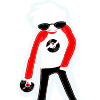 jayray2826Posted 1 year agoBrambleshadow: looking for VioletstarDelete Commentpspsp13Posted 1 year agoVioletstar:hidding in her den from that stink bomb that when offbleepbloopPosted 1 year agoOrangesplash:grunts
Icewing:being a grump isn't good for the kits
Orangesplash:im happy-i just don't like looking happy or smilingDelete Commentpspsp13Posted 1 year agoDaftpunk:i didn't know being grumpy was bad for kitssqueakerPosted 1 year agoFawnkit: pads outside to the freshkill pile and grabs a small mouse back into the nurseryDelete Commentpspsp13Posted 1 year agoNightfur:talking to his sister
Daftpunk:talking to her brotherbleepbloopPosted 1 year agoIcewing:if your negative it hurt the kits or when you yell or stressed
Orangesplash:ok ms.know-it all! -_-+ annoyedDelete Commentpspsp13Posted 1 year agoDaftpunk:dose being annoyed count as well?bleepbloopPosted 1 year agoIcewing:shugs idk
Orangesplash:flattens ears and thinks: i should have never been in that bush with Redwing the night of the battle...Delete Commentpspsp13Posted 1 year agoDaftpunk:ok
Talonear:moving out of the nurserysqueakerPosted 1 year agoFawnkit: starts eating
Leafkit: tiredishDelete Commentpspsp13Posted 1 year agoNightfur:looking at Azulkit,then licks Mousepelts ear,goes to Violetstar's den
Azulkit:mewsmew?bleepbloopPosted 1 year agoIcewing:touches noses with Talonear it's been nice having you as a den mate
Orangesplash:feels kicken in herDelete Commentpspsp13Posted 1 year agoTalonear:same with you Icewing,but we will be den mates againsqueakerPosted 1 year agoMousepelt: purrs

Fawnkit: meww? ^.^
Sweetkit: suddenly bursts its too crowded in here!...oops lowers head and blushes
the twins: start giggling hehehehe!Delete Commentpspsp13Posted 1 year agoAzulkit:mew?tries to open his eyes but they wont openbleepbloopPosted 1 year agoIcewing:smiles i can't wait for these kits to grow up! im so sick of the loudness!anyway,bye Talonear
Orangesplash:thinking of names Bearkit...Dragonkit...firekit....Delete Commentpspsp13Posted 1 year agoTalonear:see you guys laterpads out
Flowertunnle:nods head to Talonear as she pads outbleepbloopPosted 1 year agoShadowkit:momma how long till were apprentices?
Icewing:not long nowDelete Commentpspsp13Posted 1 year agoFlowertunnle:1 moon left accualy,Violetstar took off 2 moons thanks to me!and help from CloudfrostsqueakerPosted 1 year agoFawnkit: hey no wait not yet silly kit wait untill they feel softer ^.^

the twins: are still giggling at Sweetkit
Sweetkit: eyes narrowDelete Commentpspsp13Posted 1 year agoAzulkit:mew?
Eaglekit:mew!bleepbloopPosted 1 year agoi-wing's kits:tackle her and cover her with licks thank you! thank you!!Delete Commentpspsp13Posted 1 year agoFlowertunnle:your welcome guys just remember to thank CloudfrostsqueakerPosted 1 year agoFawnkit: mew?

Sweetkit: takles her brothers merw! 
Leafkit: hehheh gently bites her paw
Treekit: giggles turn into laughsDelete Commentpspsp13Posted 1 year agoEaglekit:mewsqueakerPosted 1 year agoFawnkit: hehe thats so cute ^.^ meww

Other three: play fighting in the backroundDelete Commentpspsp13Posted 1 year agoGingerkit:mew
Eaglekit:mew
Azulkit:mew
Sagekit:mew
Adderkit:mewbleepbloopPosted 1 year agoIcewing:panics where's Spiderkit?!
cherry+Shadow:we asked you that earlier!Delete Commentpspsp13Posted 1 year agoFlowertunnle:...yeah where is he?...thinks:OH MY STARCLAN IF WE DONT FIND HIM SOON I COULD LOOSE MY JOB...squeakerPosted 1 year agoFawnkit: ^.^U mew

Leafkit: opens mouth to say: is that all you care about then stops dead in his tracks and continues to playfightDelete Commentpspsp13Posted 1 year agoAdderkit:mew mew
Daftpunk:watches purringbleepbloopPosted 1 year agoIcewing:looking around the nursery Spiderkit?Delete Commentpspsp13Posted 1 year agoPhantomclaw:Icewing what are you doing?bleepbloopPosted 1 year agoIcewing:turns around Spiderkit is missing



Spiderkit:in Birdclan camp o3oDelete Commentpspsp13Posted 1 year agoPhantomclaw:what?!..but how?
Flowertunnle:worried about him&her job

Hillstar:i see the warriors found you SpiderkitsqueakerPosted 1 year agoFawnkit: mew mewmew mew ^.^Delete Commentpspsp13Posted 1 year agoAdderkit:mew 
Sagekit:mweepbleepbloopPosted 1 year agoIcewing:i don't know!



Spiderkit:mmhmmDelete Commentpspsp13Posted 1 year agoPhantomclaw:dose Violetstar know?!

Hillstar:was your journey safe?
Leafclaw:of course it was Hillstar you can trust us
Hillstar:laughno i cant
Leafclaw:...bleepbloopPosted 1 year agoIcewing:not yet


Spiderkit:watchesDelete Commentpspsp13Posted 1 year agoPhantomclaw:well we have to tell her he's missing Icewing

Leafclaw:stalks off to the warriors den
Hilstar:Berrytalon
Berrytalon:yes Hillstar
Hillstar:i want you to show Spiderkit around the clan 
for me ok
Berrytalon:ok Hillstarwalks to Spiderkitcom'on Spiderkit i'll show you aroundsqueakerPosted 1 year agoFawnkit: so cute ^.^Delete Commentpspsp13Posted 1 year agoDaftpunk:calls her kits over for a nap
Nightfur:hey kits why dont you guys go play out side the nursery it's a nice warm day you cant wast it staying in the nursery all daybleepbloopPosted 1 year agoIcewing:k

Spiderkit:bounces after himDelete Commentpspsp13Posted 1 year agoPhantomclaw:goes looking for his brother
(berrytalon is a girl)
Berrytalon:pads to the apprentices den this is the apprentice den
Pebblepaw:all scared up,licking his pelt clean
Berrytalon:Pebblepaw!
Pebblepaw:what!looks up showing a big scar on over his left eye*
Berrytalon:stop licking your pelt and get your but out here after i'm done showing him around you have hunting trainingsqueakerPosted 1 year agoAll 4 kits: okay! rushes outside

Mousepelt: slowly wakes upDelete Commentpspsp13Posted 1 year agoNightfur:so you are awake Mousepeltsmerks
Daftpunk:curls tail around her kitsjayray2826Posted 1 year agoBrambleshadow: sees Violetstar Hey Violetstar?Delete Commentpspsp13Posted 1 year agoVioletstar:yeah?jayray2826Posted 1 year agoBrambleshadow: walks into den I think I'm ready to have an apprentice.Reply to Comment Delete Commentjayray2826Posted 1 year agog2gReply to Comment Delete CommentbleepbloopPosted 1 year agoIcewing:starts crying
(oh sorry)
Spiderkit:what happened to your eye?Delete Commentpspsp13Posted 1 year agoSnowstorm:runs to Violetstar's den
Phantomclaw:follows
Phantomtail:dont cry Ic-mom,we'll find Spiderkitthinks:i hopesqueakerPosted 1 year agoMousepelt: smiles yeah i guess i am ^.^Delete Commentpspsp13Posted 1 year agoNightfur:purrscome on the sun is shinning,the ferns are growing back&the birds are back singing there songs,you need to stretch your legs and feel the suns warmthsqueakerPosted 1 year agoMousepelt: yeah finaly! giggles as she gets up and stretchesDelete Commentpspsp13Posted 1 year agoNightfur:^^
Daftpunk:you guys have funpurring watching her kits sleepsqueakerPosted 1 year agoMousepelt: steps outside of the nursery goes behind Nightfur and hugs himoh my im stuck giggles

(mousepelts famous qualatie is she knows when to act like a kit) heheDelete Commentpspsp13Posted 1 year agoNightfur:hey^^purrs

(lol)bleepbloopPosted 1 year agoSpiderkit:repeats to pebblepaw what happened to your eye?


Icewing:depressed
Shadow+Ghost+Cherry:trying to comfort her mommy...Delete Commentpspsp13Posted 1 year agoPebblepaw:...this thing,i call this my battle trophy,i got it when i was fighting off 3 badgers at the same time

Phantomclaw:rubs his cheek on hersit's ok Icewing we'll find himbleepbloopPosted 1 year agoSpiderkit:wow!


Icewing:sighs sadlyDelete Commentpspsp13Posted 1 year agoPebblepaw:yeahthinks:sucks i cant see out of my eye

Phantomclaw:dont worry we'll find him Icewinglicks her ear
Phantomtail:oh Bravepelt i've never seen my mom so depressed
Bravepelt:me eitherbleepbloopPosted 1 year agoIcewing:curls into a ball ignoring him

Spiderkit:pokes him/her i think it looks cool! i want a battle scar like yours!Delete Commentpspsp13Posted 1 year agoPhantomclaw:oh Icewing...
Cloudfrost:Phantomclaw come on
Phantomclaw:okfollows Cloudfrost silentlybleepbloopPosted 1 year agoSpiderkit:this camp is way bigger than Raveclan!

Icewing:sniffs Spiderkit...
Ghstkit:grasspaw's prophecy flashes into mind o0o thinks:so maybe it was ment to be....Delete Commentpspsp13Posted 1 year agoBerrytalon:our clan is bigger then Raveclan?....i've never been in there so i dont know
Pebblepaw:thinks:that kit is very hyper

Phantomclaw:gone on a patrol
Phantomtail:this is bad Bravepelt
Bravepelt:looking at Phantomtail upseti can see howunicornsrockPosted 1 year agoFlowermist:knows he's lyingDelete Commentpspsp13Posted 1 year agoDreamcloud:yay for big brother!!
Chromejump:gives a small fake smile to DreamcloudbleepbloopPosted 1 year agoSpiderkit:well,it seems like it-when do i become an apprentice?

Icewing:gets up and walks awayDelete Commentpspsp13Posted 1 year agoBerrytalon:i dont know
Snowstorm:worried about his brother and his brothers mateunicornsrockPosted 1 year agoFlowermist:secretly rolls eyesDelete Commentpspsp13Posted 1 year agoDreamcloud:prances to there father
Chromejump:i though she would never leavebleepbloopPosted 1 year agoIcewing:goes for a walk
Shadowkit:mama!


Spiderkit:sighs okDelete Commentpspsp13Posted 1 year agoPhantomtail:brushes sadly by Bravepelt
Bravepelt:P-Phantomtail?follows
Violetstar:speaking to Flowertunnle

Berrytalon:hmmbleepbloopPosted 1 year agoOrangesplash:watches poor Icewing... sighsDelete Commentpspsp13Posted 1 year agoPhantomtail:hi Orangesplashdepressed
Redwing:follows
Bravepelt:behind both of thembleepbloopPosted 1 year agoOrangesplash:heyDelete Commentpspsp13Posted 1 year agoPhantomtail:theres a great depression going on the clan
Redwing:having Spidarkit gone is no fun...i wanted to be his mentor
Bravepelt:slouches thinking about Phantomtail&kits...if they have anybleepbloopPosted 1 year agoOrangesplash:i feel mostly bad for Phantomclaw and Icewing cause well,it's her first litter and losing one...it's hardDelete Commentpspsp13Posted 1 year agoPhantomtail:how do you think Phantomclaw feels,it's just like his first litter with Roseleaf i feel bad for them both...mainly Icewing
Redwing&Bravepelt:what happened to Phantomclaw's first litter?bleepbloopPosted 1 year agoOrangesplash:sighs


Spiderkit:were do i sleep?Delete Commentpspsp13Posted 1 year agoPhantomtail:i-it's a long...LONG...story
Redwing:oh
Bravepelt:hmmm

Berrytalon:your still a kit so the nursery or in the deputy's den or with Hillstar...i would chose the nurserybleepbloopPosted 1 year agoOrangesplash:nods it seem that one little kit could make everyone sad....
(did you notice that Redwing Orangesplash Phantomtail and Bravepelt all hang out together?)

Spiderkit:k were is it?Delete Commentpspsp13Posted 1 year agoPhantomtail:yeah....kind to think of it i havent seen Snowfeather
Stormfrost:cheeking on the queensthats cause she's exiled from the clan
Bravepelt:eh?!
Redwing:!!!V-violetstar accualy did it?! i though she was laid back!

Berrytalon:over herepadds to the nurserybleepbloopPosted 1 year agoOrangesplash:S-snowfeather?! banished?!


Spiderkit:followsDelete Commentpspsp13Posted 1 year agoStormfrost:yeah i'm not really glad about either
Bravepelt:oh my...my mom is...gosh

Berrytalon:here you go Spidarkit sorry but the nursery is empty i think our toms are scared of the she~cats...bleepbloopPosted 1 year agoOrangesplash:Snowfeather was nice... why was she banished?


Spiderkit:wow! my own den! runs in prancing aroundDelete Commentpspsp13Posted 1 year agoStormfrost:i dont know...Orangesplash i'm hear to check on your progress
Phantomtail:watches

Berrytalon:wowbleepbloopPosted 1 year agoOrangesplash:she looked kinda fat last time i saw her.


Spiderkit:running in circlesDelete Commentpspsp13Posted 1 year agoPhantomtail:blurts outVIOLETSTAR EXILED HER FROM BREAKING 2-3 RULEScovers mouth closing her eyes
Stormfrost:<.<"bleepbloopPosted 1 year agoOrangesplash:o0o" w-what?Delete Commentpspsp13Posted 1 year agoPhantomtail:i-i said to muchthinks:i need to stay out of peoples mindsbleepbloopPosted 1 year agoOrangesplash:just say itDelete Commentpspsp13Posted 1 year agoPhantomtail:n-no i cant! Ph-my dad said to try and break my habit of reading other peoples mindsbleepbloopPosted 1 year agoOrangesplash:let's all go for a walk-im sick of this nursery!Delete Commentpspsp13Posted 1 year agoRedwing:ok
Bravepelt:that would be good
Phantomtail:silentbleepbloopPosted 1 year agoOrangesplash:k gets up and nuzzles RedwingDelete Commentpspsp13Posted 1 year agoRedwing:purrs&licks her earbleepbloopPosted 1 year agoOrangesplash:excited lets go!! starts runningDelete Commentpspsp13Posted 1 year agoRedwing:follows
Bravepelt:Follows with Phantomtail right next to him
Phantomtail:running next to BravepeltbleepbloopPosted 1 year agoOrangesplash:running the fastestDelete Commentpspsp13Posted 1 year agoRedwing:follows behind
Bravepelt:follows in 3rd
Phantomtail:a little behindgumballPosted 1 year agoIcewater: oh my dear StarClan! Shes going to have to travel when shes expecting kits??!??! Who knows how far she is!Delete Commentpspsp13Posted 1 year agoVioletstar:i told her the safest place to go was Fuzclanthinks:i doubt she listenedjayray2826Posted 1 year agoBrambleshadow: Did you here me?Delete Commentpspsp13Posted 1 year agoVioletstar:yes i did,i'll see what i can dojayray2826Posted 1 year agoBrambleshadow: OK. Thanks!Delete Commentpspsp13Posted 1 year agoVioletstar:nodsgumballPosted 1 year agoBluekit: faints
Pearkit: faints with him
Soulkit: thinks: she is bleeping harsh
Rosekit: sighsDelete Commentpspsp13Posted 1 year agoFlowertunnle:smirksgumballPosted 1 year agoPearkit: *blinks and thinks: that evli piece of shhhhhhhhhhaving creamDelete Commentpspsp13Posted 1 year agoFlowertunnle:your lucky your ceremony is tonightgumballPosted 1 year agoPearkit: reeeallly?!
Bluekit: yay!!!
Icewater: good for you!
Rosekit: happy
Soulkit: YEESHDelete Commentpspsp13Posted 1 year agoFlowertunnle:watchesget cleaned up the sun is settingjayray2826Posted 1 year agoBrambleshadow: walks out of the denDelete Commentpspsp13Posted 1 year agoVioletstar:nodds goodbyejayray2826Posted 1 year agoBrambleshadow: wrinkles nose They stink!Delete Commentpspsp13Posted 1 year agoNightstar:padding in slowly by his self
Violetstar:not really angery but shockedNightstar what are you doing?
Nightstar:i wanted to be friends just forget what Onestar said durring his time being here the real enemy is Hillstar just to let you knowjayray2826Posted 1 year agoBrambleshadow: o0o Ew! They still stink.Delete Commentpspsp13Posted 1 year agoFeathertail:what is that crazy cat doing?
Violetstar:speaking to Nightstarjayray2826Posted 1 year agoBrambleshadow: I have know idea... ._."Delete Commentpspsp13Posted 1 year agoPhantomclaw:Nightstar was the one that helped us win the fight when Onestar was attacking
Feathertail:i guess sogumballPosted 1 year agogtg soon

Bluekit: gags at their stenchDelete Commentpspsp13Posted 1 year agoFlowertunnle:Violetstar must know him well enough to trust him in her den by there self
Cloudfrost:getting closer to Violetstar's denjayray2826Posted 1 year agoBrambleshadow: True... True. Cloudfrost is gonna be in trouble. We're not allowed to hang around Violetstar's den.Delete Commentpspsp13Posted 1 year agoFlowertunnle:yeahjayray2826Posted 1 year agog2gReply to Comment Delete Commentjayray2826Posted 1 year agoBACK!
Brambleshadow: I hope I get Pearkit as my apprentice.Delete Commentpspsp13Posted 1 year agoNightstar:talking to Violetstarjayray2826Posted 1 year agoBrambleshadow: smiling to herself while humming some random songDelete Commentpspsp13Posted 1 year agoNightstar:walking to out of her den to go back to his clan
Violetstar:sitting on high rock watching himgumballPosted 1 year agoPearkit: dododododododo
Bluekit: i think my mentor will be
Rosekit: thinks: buttface
Bluekit: Rustvine!Delete Commentpspsp13Posted 1 year agoFlowertunnle:laughinggumballPosted 1 year agoRosekit: sighs
Bluekit: if Nightstar weren't here then i would've got my name by now!Delete Commentpspsp13Posted 1 year agoVioletstar:goes back to her den and has a quick talk with starclanjayray2826Posted 1 year agomean mother makes makes me get off so bye!Reply to Comment Delete Commentjayray2826Posted 1 year agoBrambleshadow: whispers to self: come on Violetstar!Delete Commentpspsp13Posted 1 year agoVioletstar:in her denjayray2826Posted 1 year agoDusttail: thinking hardReply to Comment Delete Commentjayray2826Posted 1 year agoBrambleshadow: pacing back and forth excitedly/nervouslyDelete Commentpspsp13Posted 1 year agoVioletstar:comes out & sits on high rockjayray2826Posted 1 year agoBrambleshadow: still pacingDelete Commentpspsp13Posted 1 year agoVioletstar:going to announce the new apprentices,calling the cats of the clanjayray2826Posted 1 year agoBrambleshadow: looks up still nervous thoughReply to Comment Delete Commentjayray2826Posted 1 year agoBarf <- i tried to spell Brambleshadow and this is what i get :[Reply to Comment Delete Commentjayray2826Posted 1 year agoBrambleshadow: sits down >_<Delete Commentpspsp13Posted 1 year agoVioletstar:waiting for the small amount of warriors to join thejayray2826Posted 1 year agoBrambleshadow: edges closerReply to Comment Delete Commentjayray2826Posted 1 year agoBrambleshadow: whispers Come on Violetstar! shifts paws anxiouslyDelete Commentpspsp13Posted 1 year agoVioletstar:announces the clan about the new apprentices
(WAYYYYYYY to lazy to type a lot of stuff)jayray2826Posted 1 year agoBrambleshadow: Who are the mentors?Delete Commentpspsp13Posted 1 year agoVioletstar:shooting Brambleshadow a glance to sliencejayray2826Posted 1 year agoBrambleshadow: dips head respectfullyDelete Commentpspsp13Posted 1 year agoVioletstar:continuesjayray2826Posted 1 year agoBrambleshadow: paws shift againReply to Comment Delete CommentgumballPosted 1 year agoawwwwReply to Comment Delete CommentsqueakerPosted 1 year agoFawnkit: sitting outside the nursery watching the apprentices in longingDelete Commentpspsp13Posted 1 year agoEaglekit:opened his eyes way to earlysqueakerPosted 1 year agoFawnkit: sighs so bored...Reply to Comment Delete CommentgumballPosted 1 year agosagekit looks just like daftpunk

Icewater: pissed off
Rosekit: we're gonna be apprentices!
Pearkit: when?
Soulkit: how are we supposed to know?!?? today, maybe?
Bluekit: spits out water he was drinking TODAY??!??!?
Soulkit: it was just a guess!Delete Commentpspsp13Posted 1 year agoDaftpunk:hmmlooking at her kits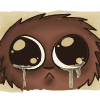 KimikohPosted 1 year agoRavenflight: Beautiful kits judging by their mewls and how they look like... sorta... My sight is getting better!Delete Commentpspsp13Posted 1 year agoDaftpunk:oh thank you
Eaglekit:mewsKimikohPosted 1 year agoRavenflight: ........... Is it true that Snowfeather has left the clan?Delete Commentpspsp13Posted 1 year agoDaftpunk:it is trueKimikohPosted 1 year agoRavenflight: Where do you think she is?Delete Commentpspsp13Posted 1 year agoDaftpunk:i dont know reallypspsp13Posted 1 year agohang on making some Raman X3Delete CommentKimikohPosted 1 year ago(k?)


Ravenflight: Well, it's not fair that she was banned before she had kits! Mistyflower had kits, and many other medicine cats, why was SHE banned? She didn't even want to be a medicine cat! Thrashes tailDelete Commentpspsp13Posted 1 year agoDaftpunk:dont blame Violetstar she had a hurt look like she was regretting doing it,poor VioletstarunicornsrockPosted 1 year agoHoneykit:smiling for no reason, just happyDelete Commentpspsp13Posted 1 year agoDaftpunk:curls tail around kitsunicornsrockPosted 1 year agoHoneykit:looking at Adderkit in particularDelete Commentpspsp13Posted 1 year agoDaftpunk's kits:mewsunicornsrockPosted 1 year agoHoneykit:smile I wonder when they're going to open there eyes.Delete Commentpspsp13Posted 1 year agoEaglekit:looking aroundmew?unicornsrockPosted 1 year agoHoneykit:o.O"
Flowermist:watchin' with amusement ^^"Delete Commentpspsp13Posted 1 year agoDaftpunk:licks Eaglekit to get him to sleepunicornsrockPosted 1 year agoHoneykit:sits down, watching with head cocked. Smiles.Delete Commentpspsp13Posted 1 year agoEaglekit:yawns
Daftpunk:licks his earunicornsrockPosted 1 year ago(I'm just really impatient soooo.......)
Flowermist:looking a tad bit bigger than before
Honeykit:lays downDelete Commentpspsp13Posted 1 year agoDaftpunk:lays head down with her kits sleepingget some sleep little ones you'll need it
Azulkit:twitchesunicornsrockPosted 1 year agoFlowermist:tummy bigger
Honeykit:falling asleep slowlyDelete Commentpspsp13Posted 1 year agoDreamcloud:padding by with Chromestriker&Greydream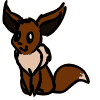 bluecuddles12Posted 1 year agostormfeather:sigh i wish i had a mate
(can u draw her a mate?)Delete Commentpspsp13Posted 1 year ago(kk give a link so i can see what she looks like)unicornsrockPosted 1 year agoFlowermist:fells somethig in her blly omf >.>Delete Commentpspsp13Posted 1 year agoChromestriker:walks by Flowermist w/ Dreancloud&Greydream
Chromejump:waiting for his family to go on a patrolunicornsrockPosted 1 year agoFlowermist:oomf. >.> I don't feel goodDelete Commentpspsp13Posted 1 year agoChromejump:notices and gives his parents&sister a slick slip and races to Flowermisthey are you ok?unicornsrockPosted 1 year agoFlowermist:It's my belly...it hurts. Bad. tummy hurtsDelete Commentpspsp13Posted 1 year agoChromejump:how bad?unicornsrockPosted 1 year agoFlowermist:cramps, bad. Should I go to Stormfrost's? wondersDelete Commentpspsp13Posted 1 year agoChromejump:i wouldunicornsrockPosted 1 year agoFlowermist:thinks:I think I know what it is! ok. Thanks goes to Smalltail's den(nobody like him! D:) Smalltail? Stormfrost?Delete Commentpspsp13Posted 1 year ago(well yeah he's a blind medicine cat)
Smalltail&Stormfrost:yeah what is it....turns to each other-_- stop that...no really i mean stop copying every word i say!!!! GAH!!!
(i'm remixing mt fave songs XD)unicornsrockPosted 1 year agoFlowermist:my tummy feels weird...Delete Commentpspsp13Posted 1 year agoStormfrost:how does it feel exactly?unicornsrockPosted 1 year ago(Honeykit is barely one moon old XD)
Flowermist:well...it feels like flutters in my stomach. And...well, just weird.Delete Commentpspsp13Posted 1 year ago(lol)
Stormfrost:your probably just shocked or experiencing something newunicornsrockPosted 1 year agoFlowermist:have I been eating to much??? looks axoisly at her bellyDelete Commentpspsp13Posted 1 year agoStormfrost:i dont knowunicornsrockPosted 1 year ago(wut time of day is it??)
Flowermist:I hope not...Delete Commentpspsp13Posted 1 year ago(day)
Stormfrost:okunicornsrockPosted 1 year ago(sooo...like noon?)
Flowermist:looks at her belly again...walks out of the med. den hi Chromejump! ^.~Delete Commentpspsp13Posted 1 year ago(yeah)
Chromejump:hi FlowermistunicornsrockPosted 1 year ago(tanks ^^)
Flowermist:moodswing GET THE BEEP OUTTAH MAH WAY YOU BLEEPnother moodswing oh I'm sorry. ^^Delete Commentpspsp13Posted 1 year agoChromejump:o0o"w-what i do?unicornsrockPosted 1 year agoFlowermist:EVERYTHING! >:O!!!Delete Commentpspsp13Posted 1 year agoChromejump:ok sorry i bothered youwalks to the warriors denunicornsrockPosted 1 year agoFlowermist:back to normal no...wait. I'm sorry. I just ahd a moodswing.Delete Commentpspsp13Posted 1 year agoChromejump:at the warriors den entrancehmm?unicornsrockPosted 1 year agoFlowermist:i'm ok now. ^^''Delete Commentpspsp13Posted 1 year agoChromejump:your positive?unicornsrockPosted 1 year agoFlowermist:positive. licks his cheek don't worry.Delete Commentpspsp13Posted 1 year agoChromejump:blushesunicornsrockPosted 1 year agoFlowermist:looks unussaly shyDelete Commentpspsp13Posted 1 year agoChromejump:smilesunicornsrockPosted 1 year ago(wow i have bad spellin'!)
Flowermist:I need to show you something.Delete Commentpspsp13Posted 1 year agoChromejump:what is it?unicornsrockPosted 1 year agoFlowermist:a suprise.Delete Commentpspsp13Posted 1 year agoChromejump:what surprise?unicornsrockPosted 1 year agoFlowermist:it wouldn't be a suprize if i told you. c'mon!Delete Commentpspsp13Posted 1 year agoChromejump:ok okunicornsrockPosted 1 year agoFlowermist:runs slowly in a random directionDelete Commentpspsp13Posted 1 year agoChromejump:followsunicornsrockPosted 1 year agoFlowermist:stops at a cave filled with rubies(that Silverpelt showed her) o0oDelete Commentpspsp13Posted 1 year agoChromejump:...wowunicornsrockPosted 1 year agoFlowermist:Silverpelt showed meh. Isn't it beautiful?Delete Commentpspsp13Posted 1 year agoChromejump:yeah it isunicornsrockPosted 1 year agoFlowermist:^^Delete Commentpspsp13Posted 1 year agoChromejump:licks Flowermist earunicornsrockPosted 1 year agoFlowermist:purrDelete Commentpspsp13Posted 1 year agoChromejump:^^unicornsrockPosted 1 year agoFlowermist:leans head on his shoulder...^.~Delete Commentpspsp13Posted 1 year agoChromejump:purring looking at the ruby'sthe way the ruby's sparkle remind me of you FlowermistunicornsrockPosted 1 year agoFlowermist:r-really? Th-thanks! blinks affectionetlyDelete Commentpspsp13Posted 1 year agoChromejump:your welcomeunicornsrockPosted 1 year agoFlowermist:looks small like a kit(:3) :3Delete Commentpspsp13Posted 1 year agoChromejump:licks her furunicornsrockPosted 1 year agoFlowermist:^^'' tummy feels weird again oomf...Delete Commentpspsp13Posted 1 year agoChromejump:you ok?unicornsrockPosted 1 year agoFlowermist:my tummy...(I love that word XD)Delete Commentpspsp13Posted 1 year agoChromejump:your tummy?unicornsrockPosted 1 year agoFlowermist:nod it feels fluttery again.
(he looks like Graystream...is she his mother?)Delete Commentpspsp13Posted 1 year agoChromejump:what did Stormfrost say about it when you first went to him?
(Greydream? yeah Greydream is his mother)unicornsrockPosted 1 year ago(oh. XD yeah.)
Flowermist:that I'm probably shocked or experiencing something hard. But...I'm not.Delete Commentpspsp13Posted 1 year agoChromejump:hmmmgumballPosted 1 year ago( O_O i didn't know that)

Rosepaw: uh i don't think so because he looks sad 
Pearpaw: SLEEPING?! his eyes are open!Delete Commentpspsp13Posted 1 year ago(you didn't?)
Mothpetal:he sleeps with his eyes open Pearpaw
Phantomclaw:rolls overgumballPosted 1 year ago(nope)
Pearpaw: O_O
Rosepaw: ooookay...
Soulpaw: picks up mouse and starts eatingDelete Commentpspsp13Posted 1 year agoMothpetal:hmmm
Phantomtail:pokes PhantomclawWolfehtacoPosted 1 year agoFoxkit: Find Violetstar, out of breath Mum, uh, when can I and Aspenkit become apprentices? It was 3 days ago! Frowns.Delete Commentpspsp13Posted 1 year agoVioletstar:hmmm?..i announced your ceremony last night...didn't you hear me?WolfehtacoPosted 1 year agoFoxpaw: Head turns No... I was sleeping... Blushes... So who's my mentor? Aspenk- I mean Aspenpaw, she wants to train. Shes uh, messing with the mice living in the nursery, y'know, scaring them and chasing them out.Delete Commentpspsp13Posted 1 year agoVioletstar:aw Foxpaw,you and your sisters mentors are in the warriors den planning stuff for you 2 to enjoy while your being trained,Sharptalon is your mentor& Spottedwhisker is Aspenpaw's mentorKimikohPosted 1 year agoso is this like at a moonstone, or just a regular dream?Delete Commentpspsp13Posted 1 year agoregular dreamKimikohPosted 1 year ago(oh)

Ravenflight: Violetstar? Are you awake?Delete Commentpspsp13Posted 1 year agoVioletstar:eyes are open but are a icy shade of bluebleepbloopPosted 1 year agoShadowkit:bouncing impatiently momma,how long till were apprentices?
Icewing:still depressed about Spiderkit
Shadowkit:momma....?!
Icewing:snaps what?! cant i get some sleep?!
Orangesplash:0x0"Delete Commentpspsp13Posted 1 year agoPhantomclaw:o0o"...KimikohPosted 1 year agoRavenflight: sniffs Violetstar? Are you okay?Delete Commentpspsp13Posted 1 year agoVioletstar:eyes have no pupilsbleepbloopPosted 1 year agoIcewing:growls
Shadowkit:crawls near Phantomclaw daddy she's being scary!
Orangesplash:are all queens like this when they lose a kit?Delete Commentpspsp13Posted 1 year ago(...your all apprentices now....i was to lazy to type it all out)
Phantomclaw:i can see thatbleepbloopPosted 1 year ago(k)
Shadowpaw:well im going to the med. cat den
Cherrypaw:dancing outside the nursery yay!!!

Icewing:curled up in a corner
Orangesplash:trying to comfort herDelete Commentpspsp13Posted 1 year agoPhantomclaw:pads to IcewingIcewing are you ok?
Phantomtail:yeah mom are you ok?KimikohPosted 1 year agoRavenflight: can't tell cause of blindness Violetstar? VIOLETSTAR? Can some one come in here and tell me how she looks?Delete Commentpspsp13Posted 1 year agoCloudfrost:near byhmm? whats wrong Ravenflight?KimikohPosted 1 year agoRavenflight: Come here, something seems to be wrong with Violetstar.Delete Commentpspsp13Posted 1 year agoCloudfrost:pads up the rocks to her denwhat do you mean somethings wrong with her*bleepbloopPosted 1 year agoIcewing:why would i be okay?! our son is missing or dead!

Shadowpaw:o3o this place is so full of herbs!

Ghostpaw:doing nothing outside T_TU
Cherrypaw:i wonder who our mentors are!
Ghostpaw:meh. i don't really care who.
Cherrypaw:talking still
Ghostpaw:looking at dovepaw cause he likes her..... sighs lets go talk to Dovepaw
Cherrypaw:why?
Ghostpaw:cause...Delete Commentpspsp13Posted 1 year agoPhantomclaw:i know how you feelsits down,thinks:trust me

Stormfrost:yes it is...yes it is

Dovepaw:being bored sitting by her mentorKimikohPosted 1 year agoRavenflight: She's not replying to me!Delete Commentpspsp13Posted 1 year agoCloudfrost:looks at Violetstarshe's in a trance of some kindbleepbloopPosted 1 year agoIcewing:lays head on paws T_T how?

Shadowpaw:who's my mentor? you?

Ghostpaw:h-hi dovepaw
Cherrypaw:sitting behind Ghostpaw hey dovepaw were apprentices nowDelete Commentpspsp13Posted 1 year agoPhantomclaw:try loosing your first mate and your first litter

Stormfrost:yes i am

Dovepaw:oh hi guys,thats cool your apprentices nowbleepbloopPosted 1 year agoIcewing:well back before i came to this forest,i had a mate in a different clan. this evil cat named Lionmane knew that,so one time when i was meeting Blacknosesighs he came and killed him and broke my leg thats why i came to this forest

Shadowpaw:happy

Ghostpaw:looks at cherrypaw with eyes that are saying this: shut up your cramping my style in front of the she`cat i like!
Cherrypaw:sits silenty ....
Ghostpaw:well once i figure out who my mentor is i wanted to know if you and your mentor would like to go huntingDelete Commentpspsp13Posted 1 year agoPhantomclaw:thinks:you had it worse then i did

Stormfrost:...hey...are you ok?

Dovepaw:oh uh...i cant,Dawningtail is taking me to practice my fighting skillsbleepbloopPosted 1 year agoIcewing:curling into a ball

Shadowpaw:yes fine

Ghostpaw:oh yells who the heck is my mentor?!
Cherrypaw:>.>" Ghostpaw...?Delete Commentpspsp13Posted 1 year agoPhantomclaw:sighs

Stormfrost:ok

Dovepaw:laughs
Dawningtail:come on Dovepaw
Dovepaw:comingquickly runs to DawningtailbleepbloopPosted 1 year agobrbReply to Comment Delete CommentunicornsrockPosted 1 year agoCrystalpaw::D
Dovepaw::DDelete Commentpspsp13Posted 1 year agoAdderkit:mewsunicornsrockPosted 1 year agoHoneykit:thinks:his eyes should be open by now...I wanna be the first thing he sees.
Crystalpaw::DDDD
Dovepaw:who the heck is my mentor?
Crystalpaw:and who's mine?Delete Commentpspsp13Posted 1 year agoAdderkit:mewlsunicornsrockPosted 1 year ago(do you mean "Adderkit:mewls"?)
Honeykit:^^Delete Commentpspsp13Posted 1 year ago(lol no XD)
Adderkit:squirms aroundunicornsrockPosted 1 year ago(oh. XD)
Honeykit:wonders Daftpunk, when do kits usaully(bad spellin' ;n;) open theirs eyes?Delete Commentpspsp13Posted 1 year agoDaftpunk:in 1 moonunicornsrockPosted 1 year agoHoneykit:oh.Delete Commentpspsp13Posted 1 year agoDaftpunk:licks AdderkitbleepbloopPosted 1 year agoGhostpaw:i wanna know WHO the heck is mah mentor!!!!
Cherrypaw:cAalm down -_-Delete Commentpspsp13Posted 1 year agoCloudfrost:gathered there mentors so he could stop yelling
Starfire,Starthunder,Whitestripe:glares at CloudfrostbleepbloopPosted 1 year agoGhostpaw:o3o
Cherrypaw: :DDelete Commentpspsp13Posted 1 year agoCloudfrost:covers his ears rushing to the den
Starfire:looking at Ghostkit
Starthunder:why am i here?
Cloudfrost:cause Violetstar needs youunicornsrockPosted 1 year agoCrystalpaw:o3o who's my mentor?
Dovepaw:same o3oDelete Commentpspsp13Posted 1 year agoCloudfrost:your mentors are Chromestiker&GreydreamunicornsrockPosted 1 year agoboth:o3o awesome.Delete Commentpspsp13Posted 1 year agoChromestriker:sitting by his mateunicornsrockPosted 1 year agoDovepaw:8goes to him
Crystalpaw:hey, aren't you Flowermist's mate's father?
Flowermist:barfs*
Crystalpaw:o.o"Delete Commentpspsp13Posted 1 year agoChromestriker:yes i am
Greydream:nudges Chromestiker
Dreamcloud:pops up in front of thenI GOT A FLOWER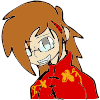 RinKagamine11Posted 1 year agoScorchkit:is running and bumps into Dreamcloud Sorry!Delete Commentpspsp13Posted 1 year agoDreamcloud:oh it's ok^^bleepbloopPosted 1 year agoGhostpaw:who's my mentor?
Cherrypaw:and mineDelete Commentpspsp13Posted 1 year agoCloudfrost:Starfire is your mentor Ghostpaw,and White stripe is yours CherrykitunicornsrockPosted 1 year agoFlowermist:barfs
Crystalpaw:>.>
Dovepaw:O.O"Delete Commentpspsp13Posted 1 year agoChromestriker:thats just wrong in so many waysbleepbloopPosted 1 year agoGhostpaw:bounces over to Starfire what are we doing first? 
Cherrypaw:walks over to her mentor all nervous

Orangesplash:comes out the nursery and sees the barf OxOlllDelete Commentpspsp13Posted 1 year agoStarfire:were going to learn the clan borders
Whitestripe:Cherrypaw?you dont look very happyRinKagamine11Posted 1 year agoScorchkit:Are you sure? Im sorry if I'm being rudeDelete Commentpspsp13Posted 1 year agoDreamcloud:yeah i'm sure of it^^bleepbloopPosted 1 year agoGhostpaw:otay :3
Cherrypaw:im just nervous looks up at him or herDelete Commentpspsp13Posted 1 year agoStarfire:come on thenpads to the entrance
Whitestripe:i'm not that scary?...am i?
(Whitestripe is a dude)bleepbloopPosted 1 year agoGhostpaw:follows excitedly

Cherrypaw:n-no... im just not used to toms cause i've been
in the nursery filled with she~cats thats allDelete Commentpspsp13Posted 1 year agoWhitestripe:dont worry i dont bitethinks:unless i have to
Starfire:hi Dawningtail,Dovepaw
Dawningtail:hi Starfire,Ghostpaw
Dovepaw:hi Starfire,GhostpawbleepbloopPosted 1 year agoGhostpaw:ello! :3 i mean hi dovepaw! and hi dawningtail.

Cherrypaw:okayDelete Commentpspsp13Posted 1 year agoDawningtail:ok Dovepaw your free for now
Dovepaw:thanks Dawningtailpads to the apprentices den
Starfire:ok lets gopads to the tall oak treebleepbloopPosted 1 year agoGhostpaw:follows when do i learn to fight? trips over his cast dang cast!!!

Cherrypaw:what are we doing first?Delete Commentpspsp13Posted 1 year agoStarfire:when your leg heals
Whitestripe:explore the boundary's of the clanRinKagamine11Posted 1 year agoScorchkit:Can I be an apprentice? It looks fun ^^Delete Commentpspsp13Posted 1 year agoDreamcloud:your not old enoughbleepbloopPosted 1 year agoGhostpaw:thats in like....two moons so wouldn't that put me behind?

Cherrypaw:okay feeling less nervousDelete Commentpspsp13Posted 1 year agoStarfire:it would but you'll be caught up soon
Whitestripe:k come onwalks to the entrance waiting for herbleepbloopPosted 1 year agoGhostpaw:sighs hmmkay continues

Cherrypaw:followsDelete Commentpspsp13Posted 1 year agoStarfire:this is big oak followed by Raveclans first riverpoints to a deep fast rushing riverunicornsrockPosted 1 year agoFlowermist:hmm...that weird. I'm never sick in the morning...unless....OxO STORMFROST! GET THE bleep OVER HERE!Delete Commentpspsp13Posted 1 year agoStormfrost:pads over annoyedyou know Flowermist,YOU DONT HAVE TO CUSS AND YELL TO GET ME OVER HERE!now what is it?unicornsrockPosted 1 year agoFlowermist:what the beep is happening to meh?!! I NEED AN ANSER!! >:CDelete Commentpspsp13Posted 1 year agoStormfrost:i'm not telling until you clam downbleepbloopPosted 1 year agoGhostpaw:ooooooo!

Cherrypaw:weres the Deathclan border?

Shadowpaw:flowermist, this isn't like you! your normaley gentle and nice not MISS.MOOD SWING or SENIOR.POTTYMOUTH!Delete Commentpspsp13Posted 1 year agoStarfire:ok come onshivers
Whitestripe:over there...why?
Stormfrost:whatch it ShadowpawunicornsrockPosted 1 year ago(lol "clam down"? XD)
Flowermist:fine. takes a breath and calms downReply to Comment Delete Commentjayray2826Posted 1 year agoDusttail: pads up Stormfrost, can I tell her?Delete Commentpspsp13Posted 1 year agoStormfrost:yeah sure go aheadRinKagamine11Posted 1 year agoScorchkit:Aww...okDelete Commentpspsp13Posted 1 year agoDreamcloud:dont worry you only have 4 moons to goRinKagamine11Posted 1 year agoScorchkit:Really? cool!Delete Commentpspsp13Posted 1 year agoDreamcloud:yup^^jayray2826Posted 1 year agoDusttail: Ok. Well I think it is because you might have kits, because queens throw up a lot.Reply to Comment Delete CommentbleepbloopPosted 1 year agoGhostpaw:were next?

Cherrypaw:so i know not to hunt near there

Shadowpaw:yes sir, sorryDelete Commentpspsp13Posted 1 year agoStarfire:Raveclans second river duh!&tall rock
Whitestripe:well its over herepads toward it,stopping 1 foot away from it
Stormfrost:nodsunicornsrockPosted 1 year agoFlowermist:o0o" OxO I've GOTTA tell Chromejump...Delete Commentpspsp13Posted 1 year agoStormfrost:yeah go leave to tell ChromejumpbleepbloopPosted 1 year agoGhostpaw:whats tall rock?
Cherrypaw:sniffs the border BLECH! it stinks!

Shadowpaw:i think she's expecting kits when O-splash was first expecting,she barfed-lot and LOTSDelete Commentpspsp13Posted 1 year agoStarfire:oh thats Raveclans Graveyard...where Tall rock came from? i dont know
Whitestripe:yeah it dose
Stormfrost:which reminds me...pads to the nurseryunicornsrockPosted 1 year agoFlowermist:Oxo barfs in Stormfrost's face heheh ^^" oh sorry `bout dat...eh heh hehDelete Commentpspsp13Posted 1 year agoStormfrost:o-O"quickly runs to a riverRinKagamine11Posted 1 year agoScorchkit:runs back to the nursery Bye Dreamcloud!Delete Commentpspsp13Posted 1 year agoDreamcloud:byeunicornsrockPosted 1 year agoFlowermist:runs to c-jump HEY GUESS WHAT?!?!?!Delete Commentpspsp13Posted 1 year agoChromejump:looks up at herwhat is it?bleepbloopPosted 1 year agoGhostpaw:can i go visit my dead family? pleeeeaaase?
Cherrypaw:scrunches nose

Shadowpaw:laughs at Stormfrost X'D rofl! you got barfed on!!Delete Commentpspsp13Posted 1 year agoStarfire:i guess you can
Whitestripe:ok come on so much to see in very little time
Stormfrost:gone to a river to wash the stuff of his faceunicornsrockPosted 1 year agoFlowermsit:^^ guess!Delete Commentpspsp13Posted 1 year agoChromejump:Flowermist i hate guessingbleepbloopPosted 1 year agoGhostpaw:i heard of three....Grasspaw....uhhh Snowfur....aaaaaannnnnnddd.....oh! Browndust! bounces to the place
Cherrypaw:k were next?

Shadowpaw:rofling XDDelete Commentpspsp13Posted 1 year agoStarfire:thinks:who is Snowfur&Browndust
Whitestripe:big oak
Stormfrost:at a riverunicornsrockPosted 1 year agoFlowermist:fine. I'm expecting....kits.Delete Commentpspsp13Posted 1 year agoChromejump:Flowermist that great^^KimikohPosted 1 year agoRavenflight: Trance? Violetstar?! Maybe she's dreaming...?Delete Commentpspsp13Posted 1 year agoCloudfrost:maybe sounicornsrockPosted 1 year agoFlowermist:^^U thinks:I never thought i would.
Flameclaw:D""X weepingDelete Commentpspsp13Posted 1 year agoChromejump:thinks:oh great how am i going to tell my sister thats she's getting old.....my parent are fine with it but Dreamcloud,she'll go crazy!...if only i can break her jar of dirt....KimikohPosted 1 year agoRavenflight: Do you think if I touch her with my nose i'll see what she's dreaming? It's dumb, but i'll give it a try.Delete Commentpspsp13Posted 1 year agoCloudfrost:i dont know but it might workunicornsrockPosted 1 year agoFlowermist:I wonder what would happen if you broke Dreamcloud's jar of dirt...hmm...Delete Commentpspsp13Posted 1 year agoChhromejump:Dreamcloud's jar of dirt? she'll be more worried about it then anyone would bebleepbloopPosted 1 year agoGhostpaw:oh wait! they weren't burried here! just Grasspaw
Cherrypaw:o3o

Shadowpaw:holding in laugh than farts and starts rofling again
Icewing:getting ready to go to the warriors' den .....
Orangesplash:why did stormfrost come in here then just walked out?Delete Commentpspsp13Posted 1 year agoStarfire:still wondering
Whitestripe:dont get your hopes to high up
Daftpunk:aw your leaving Icewing?unicornsrockPosted 1 year agoFlowermist:why is she crazy, anyway?Delete Commentpspsp13Posted 1 year agoChromejump:she's just really hyper thats all
Phantomtail:feeling light headed but is walking around
Seapelt:eating a bird
Violetstar:in a trance in her den
Feathertail:bored
Bluepelt:hyper
Adderkit,Eaglekit,Sagekit,Azulkit&Gingerkit:sleeping
Jitterclaw:in a tree
Ashfur:in a tree with Jitterclaw freaking out on how high she is
Nightfur:asleepbleepbloopPosted 1 year agoShadowpaw:toots again and laughing up a storm XD why cant laugh i stop farting?!

Cherrypaw:hm?
Ghostpaw:never mind i feel weirded out here

Icewing:staying here will make me think of spiderkit to much continues walkingDelete Commentpspsp13Posted 1 year agoPhantomtail:XD


be right back my mom is getting on my last nervebleepbloopPosted 1 year agok

Shadowpaw:can't stop farting 0Ue laughing so hard his hip hurtsDelete Commentpspsp13Posted 1 year agoPhantomtail:X''''D Sh-Shadowpaw!!laughing to hard,tears fall from her eyesbleepbloopPosted 1 year agoShadowpaw:keeps on tooting X"D wh-why c-c-cant i-i stop f-farting?! rofling>W<Delete Commentpspsp13Posted 1 year agoPhantomtail:rolling on the floor laughingi-i dont k-know X3 m-maybe something you a-ate XDRinKagamine11Posted 1 year agoScorchkit:runs to Seapelt Hi!Delete Commentpspsp13Posted 1 year agoSeapelt:looks upoh hiunicornsrockPosted 1 year ago(kits open ther eye when they're two weeks...)
Flowermist:oh.
Firestorm:hi Seapelt ^^
Starrymist:X""DDelete Commentpspsp13Posted 1 year ago(i know and kittens/puppy's stay with there mother for 8 weeks but in warriors it's 6 moons)
Chromejump:but she's nice when she's calm down
Seapelt:hi Firestorm^^
Phantomtail:laughingunicornsrockPosted 1 year ago(oh...kk)
Flowermist:8nod*
Firestorm:wach'chta doin'?Delete Commentpspsp13Posted 1 year agoDreamcloud:pads by tiredly
Chromejump:i never seen her so tired before...
Seapelt:eating a bird..you want half of it?KimikohPosted 1 year agoRavenflight: touches violetstar with noesDelete Commentpspsp13Posted 1 year agoVioletstar:talking to her Sister,Mother&Father in her dreamKimikohPosted 1 year ago(so, should he see it?)

Ravenflight: closes eyes and focusesDelete Commentpspsp13Posted 1 year ago(i i guess)
Violetstar:aw come on Dad!
Snowstar:no way i'm letting you do this
Blueheart:aw Daddy!!
Snowstar:no! i'm not allowing this from the both of you,Violetstar i dont want you dead like me,your mother & Sister
Violetstar:and i wont die i have 12 lives!jayray2826Posted 1 year agoBrambleshadow: walks in circles while eating vole
(the vole is in her mouth)Delete Commentpspsp13Posted 1 year agoSnaketail:what are you doing?gumballPosted 1 year ago( OH MAH GAWD THIS RP IS FREAKING HILARUOS)

Pear, Rose, Blue and Soul: Who are our mentors?
Icewater: laughing and by now has gotton over the Snowfeather crap S-shadowpaw! Y-y-you're farting like..c-crazy! laughs

(lol tonight i was farting over and over and my mom yelled at me to get out of the room XDDD)Delete Commentpspsp13Posted 1 year agoCloudfrost:your mentors are Patchtail,Patchear,Firetail&DustpathbleepbloopPosted 1 year agoShadowpaw:toot toot! >w< wtf? roflReply to Comment Delete CommentunicornsrockPosted 1 year agoFirestorm:sure crouches down to share it
Fowermist:hm...Delete Commentpspsp13Posted 1 year agoSeapelt:giggles a tiny bit at the random fartingunicornsrockPosted 1 year agoSuntail:rofling X"DDelete Commentpspsp13Posted 1 year agoPhantomtail:laughingunicornsrockPosted 1 year agoSuntail:Sh-sh-shadowp-paw c-c-can't st-stop f-farting! X"''D rofling so hard he barely speak
Flowermist:wondering what's wrong with DreamcloudDelete Commentpspsp13Posted 1 year agoPhantomtail:passed out from laughing to much&she was light headed
ChromeJump:Dreamcloud?are you ok?
Dreamcloud:looks up snifflingit's mom she's gotten very ill
Chromejump:eyes widenWolfehtacoPosted 1 year agoAspenpaw: Wheres my mentor? Is excited I can't wait to train! :3

Foxpaw: Me too! Is excited too :3Delete Commentpspsp13Posted 1 year agoSpottedwhisker:patting his sisters tail getting on her nerve
Sharptalon:talking to Flowertunnle*bleepbloopPosted 1 year agoShadowpaw:farts real loud T3T okay this was funny at first but now the clan is watching meh...Delete Commentpspsp13Posted 1 year agoPhantomtail:passed outunicornsrockPosted 1 year agoFlowermist:EYES WIDEN
Firestorm:^^ thinks: her LAUGH SOUNDS LIKE AN ANGLE'S HARP
(stupid caps...)
Suntail:O.o"Delete Commentpspsp13Posted 1 year agoChromejump:were is she?
Dreamcloud:in the medicine cats den
Chromejump:pads to the Medicinecats den
Seapelt:licks her muzzle smilingWolfehtacoPosted 1 year agoAspenpaw: Runs toward her mentor Hi! :3

Foxpaw: Still looking for his mentorDelete Commentpspsp13Posted 1 year agoSharptalon:hi Aspenpaw
Flowertunnle:she's your mentor
Sharptalon:yeah she isgumballPosted 1 year agoIcewater: heheheh
Rosepaw: Patchear, i need to GET OUT OF HERE so can we go training?
Soulpaw: Shadowpaw, those farts STINKDelete Commentpspsp13Posted 1 year agoFiretail:annoyed about her brothersunicornsrockPosted 1 year agoFirestorm:heheh
Flowermist:feels bad for themDelete Commentpspsp13Posted 1 year agoSeapelt:whats so funny
Chromestriker:pads out on a patrol
Greydream:sick/ill
Dreamcloud:padding her jar of dirt back&forth
Chromejump:talking to StormfrostWolfehtacoPosted 1 year agoFoxpaw: Find mentor, runs to S-whisker Hi! :3 When do we start training?

Aspenpaw: C-can we train now? :3 I'm so excited!Delete Commentpspsp13Posted 1 year agoSpottedwhisker:pawing at her whiskers
Scarletpelt:why are you messing with me?
Spottedwhisker:laughsi dont know i just feel like bugging people...oh hi Foxpaw,soon like tomorrowunicornsrockPosted 1 year agoFirestorm:nothing. I'm just happy.
Flowermist:follows C-jumpDelete Commentpspsp13Posted 1 year agoSeapelt:oh ok^^
Chromejump:is there anyway i can help?
Stormfrost:there is 1 way
Chromejump:how?
Stormfrost:let the mediine cats do there job while you guys pray to starclan that she livesunicornsrockPosted 1 year agoFlowermist:OxO goes to dirtplace and...shudder you don't wanna know how gross
Firestorm:purrsDelete Commentpspsp13Posted 1 year agoChromejump:oh...okpads to his sister and joins her at padding her jar of dirtbleepbloopPosted 1 year agoshadowpaw:aye! i can't help it! goes and gets a herb and comes back eating it this ought to get rid of my toots!

Orangesplash: :3 actually showing that she's happyDelete Commentpspsp13Posted 1 year agoPhantomclaw:padding bye with Phantomtail on his backunicornsrockPosted 1 year agoFlowermist:comes back you MIGHT not wanna go in there for awhile...looks at dirtplaceDelete Commentpspsp13Posted 1 year agoChromejump:why?bleepbloopPosted 1 year agoShadowpaw:throws roses and lavender to get rid of the stench this is embarrassing... -_-"
Orangesplash:playfully attacks Redwing X3Delete Commentpspsp13Posted 1 year agoPhantomclaw:pads by not noticing the smell
Redwing:hey^^pursKimikohPosted 1 year agoRavenflight: sees dream but hiding in clump of ferns whispers:* Who are those cats?Delete Commentpspsp13Posted 1 year agoVioletstar:poutingaw not fair dad!
Snowstar:i dont care if i'm fair or not your not doing that task
Violetstar:slumps downfine-_-
Purpleheart:aw come on dear at lest let Violet do something in her 12 lives
Violetstar:wondered off looking for Bravefur
Bluepelt:followes
Violetstar:remembers seeing some of these cats in her clan
Fireflytail,Daisyfur,Dreamflair:hi Violetstar
Violetstar:gives a small smile at her grandaughtershi girls
Bravefur:goofing off with his parents&siblings
Violetstar:smiles
Bravefur:looks upVioletstar?pads to herlong time no see huh
Violetstar:yeahbleepbloopPosted 1 year agoShadowpaw:ello daddy! ^^

Orangesplash:ahem i figured out how many kits im havingDelete Commentpspsp13Posted 1 year agoPhantomclaw:hi Shadowpaw,hows Stormfrost been treating you?
Redwing:really how many?bleepbloopPosted 1 year agoShadowpaw:fine....he got barfed on!!

Orangesplash: threeDelete Commentpspsp13Posted 1 year agoPhantomclaw:laughs a littlehe did huh?
Redwing:3 kits thats great^^purringKimikohPosted 1 year agoRavenflight: eyes widen & thinks: ... DAD?!? fern stem tickles nose & sneezesDelete Commentpspsp13Posted 1 year agoSnowstar:looks upwhat the...whos there?
Purpleheart:watches the bushes*KimikohPosted 1 year agoRavenflight: squeezes close to the ground thinks: Please don't find me...Delete Commentpspsp13Posted 1 year agoPurpleheart:must have been a kit
Snowstar:yeah must have...WHERE DID VIOLETSTAR&BLUEHEART GO!?
Violetstar:jerks back hearing her fathers loud yellingdang kit Snowstar
Bravefur:laughs
Blueheart:frolicking around with GreybullbleepbloopPosted 1 year agoShadowpaw:yeah!
Orangesplash:isn't it? happyDelete Commentpspsp13Posted 1 year agoPhantomclaw:thinks:he needed it
Redwing:very muchpspsp13Posted 1 year agobrb eating dinnerDelete CommentbleepbloopPosted 1 year agok
Shadowpaw:i think he deserved it ^^
Orangesplash:olny downside to this is that i feel HUGE!Delete Commentpspsp13Posted 1 year agoPhantomclaw:i think so to
Redwing:your not that big the only thing is that your beautiful&that will never changeKimikohPosted 1 year agoRavenflight: gets tickled again sneezes & thinks: WHY??Delete Commentpspsp13Posted 1 year agoSnowstar:there it is again
Violetstar:padding back to say byeKimikohPosted 1 year agoRavenflight: thinks: Ugh, might as well show myself stands upDelete Commentpspsp13Posted 1 year agoVioletstar:jumps backGah!...Ravenflight!...what are you doing here?bleepbloopPosted 1 year agoShadowpaw:i never learned the med. cat rules... do u know them??
Orangesplash:daaw thanks! nuzzles him purringDelete Commentpspsp13Posted 1 year agoPhantomclaw:only one of them,never slap a medicinecat when there mad,cause they'll hold a grudge on you even if there your family

Redwing:pursKimikohPosted 1 year agoRavenflight: I was worried that you weren't... okay.Delete Commentpspsp13Posted 1 year agoVioletstar:oh sorry i worried you Ravenflight i didn't know how long i was in herebleepbloopPosted 1 year agoShadowpaw:sooooo i can have a mate n kits and.....


Orangesplash:rubs cheeksDelete Commentpspsp13Posted 1 year agoPhantomclaw:i'm not 100% sure about that part...
Redwing:smilesKimikohPosted 1 year agoRavenflight: ... Whats going on..?Delete Commentpspsp13Posted 1 year agoVioletstar:my stinking dad wont let me do something really important
Snowstar:not listingbleepbloopPosted 1 year agoShadowpaw:oh.

Orangesplash:purrsDelete Commentpspsp13Posted 1 year agoPhantomclaw:do you know where your mentor is?
Redwing:licks her earKimikohPosted 1 year agoRavenflight: Dad??Delete Commentpspsp13Posted 1 year agoVioletstar:yeah that solid white tom is my fatherbleepbloopPosted 1 year agoShadowpaw:he's washing his face at the riverDelete Commentpspsp13Posted 1 year agoPhantomclaw:ok when he gets back tell him i said Phantomtail is facing her passing out
Phantomtail:blurtsAM NOT!...opps
Phantomclaw:got you
Phantomtail:aw....sits down how could you tell?
Phantomclaw:the random small giggles i hear by my earKimikohPosted 1 year agoRavenflight: gapes But he's so... WHITE.Delete Commentpspsp13Posted 1 year agoVioletstar:i know i get my looks from both of my parentsbleepbloopPosted 1 year agoShadowpaw:watches ......Delete Commentpspsp13Posted 1 year agoPhantomtail:shoot...hey Shadowpaw need help getting herbs?
Phantomclaw:shakes head laughing
Snowstorm:tied up with long blades of grass&seaweed tied around him with Stormfrost tied up with him
Phantomclaw:laughsbleepbloopPosted 1 year agoShadowpaw:no sees Stormfrost what cha doin?Delete Commentpspsp13Posted 1 year agoStormfrost:i'm tied up right now Shadowpaw
Snowstorm:you sound like your enjoying this Stormfrost
Phantomclaw:laughing up a storm
Stormfrost:i'm not...KimikohPosted 1 year agoRavenflight: Then where is your mother?Delete Commentpspsp13Posted 1 year agoVioletstar:she's standing next to my sisterKimikohPosted 1 year agoRavenflight: looks at mom Oh... Well, I should probably introduce myself... Hello, mother and father of Violetstar, I am one of the medicine cats of RaveClan, Ravenflight.Delete Commentpspsp13Posted 1 year agoPurpleheart:hellow Ravenfligh i'm Purpleheart&this is Snowstar,Violetstar's fatherunicornsrockPosted 1 year agoFlowermist:tummy hurts because...ow!Delete Commentpspsp13Posted 1 year agoChromejump:ok then...
Dreamcloud:rolls the jar to ChromejumpKimikohPosted 1 year agoRavenflight: S-Sn-SnowSTAR?Delete Commentpspsp13Posted 1 year agoSnowstar:...what?
Violetstar:embarrassedunicornsrockPosted 1 year agoFlowermist:owwwww.........mmeerf.Delete Commentpspsp13Posted 1 year agoChromejump:pushes the jar backwhats wrong?KimikohPosted 1 year agoRavenflight: I didn't know your father was a LEADER, Violestar!Delete Commentpspsp13Posted 1 year agoSnowstar:awkward moment
Violetstar:yeah he wasmutters:and he used all nine lives to save me my mother&familyunicornsrockPosted 1 year agoFlowermist:noth---falls down no.Delete Commentpspsp13Posted 1 year agoChromejump&Dreamcloud:stands upare you sure?unicornsrockPosted 1 year agoFlowermist:>.< oooow. Can somebody get Stormfrost?Delete Commentpspsp13Posted 1 year agoDreamcloud:we cant he's helping our mom
Chromejump:Dreamcloud...smiles
Dreamcloud:Really?!
Chromejump:nods
Dreamcloud:darts in the Medicinecats denKimikohPosted 1 year agoRavenflight: Was he RaveClan's past leader?Delete Commentpspsp13Posted 1 year agoVioletstar:no he was a Streamclan leader,a clan that died out a long time agounicornsrockPosted 1 year agoFlowermist:???owfmDelete Commentpspsp13Posted 1 year agoDreamcloud:annoying the crap out of the medicinecatsgumballPosted 1 year agoBluepaw: shrinks away
Soulpaw: I WANNA BE A WARRIOR NOW
Rosepaw: just be glad your an apprentice!Delete Commentpspsp13Posted 1 year agoCloudfrost:sighs impatient apprenticesunicornsrockPosted 1 year agoFlowermist:owww! yowling in pain
(s wow I'm impatient........she's havin' her kits.)Delete Commentpspsp13Posted 1 year agoDreamcloud:bounces back with a very annoyed Stormfrost
Stormfrost:what's going on?unicornsrockPosted 1 year ago(LOL!! XD XD XD I found that very hilarous and now I'm rofling!)
Flowermist:owww! That's what I'm trying to figure out!Delete Commentpspsp13Posted 1 year agoStormfrost:can you walk?
Dreamcloud:getting praised by her brother
Chromejump:good job
Dreamcloud:^v^unicornsrockPosted 1 year agoFlowermist:tries to but falls down in pain nope. asks Chromejump what'd she do?Delete Commentpspsp13Posted 1 year agoStormfrost:talking very annoyingly but clan enough for it to be hidden in his voicedo you think you can crawl to the nursery?
Chromejump:she annoyed Stormfrost to get over here
Stormfrost:YEAH AND SHE DID A HORRIBLE JOB AT DOING IT
Dreamcloud:purrsunicornsrockPosted 1 year agoFlowermist:I thinks so...maneges to crawl to the nursery, waitingDelete Commentpspsp13Posted 1 year agoStormfrost:followed
Chromejump&Dreamcloud:followed as well
Stormfrost:1 question for you flowermist where does it mostly hurt?unicornsrockPosted 1 year agoFlowermist:snaps, cranky from hurting my belly!Delete Commentpspsp13Posted 1 year agoStormfrost:snaps backLOOK DO YOU WANT HELP OR WHAT CAUSE I CAN LEAVE YOU RIGHT NOW!unicornsrockPosted 1 year agobrb dinner.Delete Commentpspsp13Posted 1 year agoKunicornsrockPosted 1 year agoFlowermist;owie! pushingDelete Commentpspsp13Posted 1 year agoStormfrost:notices her pushing...your kitting?runs to the medicinecats den getting herbsunicornsrockPosted 1 year agoFlowermist:pushes real hard
kit 1:head can be seenDelete Commentpspsp13Posted 1 year agoChromejump:ears perks up,looking shocked yo see his kits being born
Stormfrost:steps back in the den with herbs,lets her push her first kit by her selfjayray2826Posted 1 year agoBrambleshadow: smiles real big MULTI-TASKING! :DDelete Commentpspsp13Posted 1 year agoSnaketail:by doing what?gumballPosted 1 year agoRosepaw: ooooooohDelete Commentpspsp13Posted 1 year agoCloudfrost:-_-unicornsrockPosted 1 year agoFlowermist:had the kit
kit 1:suckling
Dovepaw:awwww.......Delete Commentpspsp13Posted 1 year agoStormfrost:checks it's temperatureKimikohPosted 1 year agoRavenflight: Oh... So, you're actually from "StreamClan?"Reply to Comment Delete CommentunicornsrockPosted 1 year agoFlameclaw:in the shadows
Flowermist:pushing again
(she's gonna have 5 kits.)Reply to Comment Delete CommentgumballPosted 1 year agoRosepaw: Hi, Flameclaw! something wrong?Reply to Comment Delete Commentjayray2826Posted 1 year agoBrambleshadow: Walking in circles and eating, but now I stopped.Reply to Comment Delete CommentunicornsrockPosted 1 year agoFlameclaw:not anseringReply to Comment Delete CommentbleepbloopPosted 1 year agoOrangesplash:eeeeeeeewwwwwwwww....! thats what newborns look like? blech

Shadowpaw:peeking in the nursery s-she's having k-kits? she was just told that she was having them like....counting 5 hours agoReply to Comment Delete CommentunicornsrockPosted 1 year agoFlowermist:>.< YOU were born like that! cranky because she doesn't like disReply to Comment Delete CommentbleepbloopPosted 1 year agoOrangesplash:wait...if your having kits does that mean mine r late?Reply to Comment Delete CommentunicornsrockPosted 1 year agoFlowermist:I'm pretty sure.Reply to Comment Delete Comment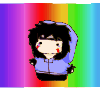 evilkitten112Posted 1 year agoTanglemask: blinks, watchingReply to Comment Delete CommentunicornsrockPosted 1 year agoFlowermist:>.> pushingReply to Comment Delete Comment